Executive SummaryThe primary purpose of the Air Force Systems Engineering Assessment Model (AF SEAM) is to promote the application and use of standard Systems Engineering (SE) processes across the AF and to improve the performance of these processes through Continuous Process Improvement (CPI). This is achieved by providing both standard process definitions and an associated set of SE best practices tailored for use by United States Air Force programs and projects. These practices include the activities performed by technical professionals across the AF charged with the responsibilities of identifying, acquiring, testing and sustaining military weapon systems. Combined, these practices form the foundation for SE process discipline that leads to repeatable excellence in product life-cycle management and higher levels of customer satisfaction. The processes and associated practices address acquirer activities as well as activities conducted by the integrator or supplier and other organizations throughout the supply-chain. It is the acquirer’s role to over-see the adequacy of the SE processes and ensure effective implementation of systems engineering. This includes those government processes that have been flowed down and are then delegated to the supplier. The final responsibility for the performance of the processes remains with the acquirer.AF SEAM was developed to support both self-assessment and independent validation of systems engineering process implementation. Assessments based on this model should address the practices applicable to the area under examination for both those areas carried out primarily by the acquirer and the acquirer’s SE processes intended to provide insight/oversight of others. Therefore, this model is intended to be tailored to meet the needs of the user.Many of the best practices contained in AF SEAM were derived from various Software Engineering Institute (SEI) / Carnegie Mellon, Capability Maturity Model Integration® (CMMI®) products. Additionally, various international and industry standards, Department of Defense (DoD) publications and development team members’ expert knowledge significantly contributed to the material contained in this model. It is essential to note that AF SEAM is a process assessment tool which is designed to assess the presence of needed SE processes as a “leading indicator” to subsequent delivery success. While the tool assesses the existence of SE process work products (i.e. CONOPS, plans, technical documents, etc) it does not assess the outcomes delivered to the customer. The model concentrates on “what” SE processes must be in place which, when properly executed, increase the likelihood customer needs will be satisfied. Therefore, AF SEAM must be used in conjunction with other more traditional tools to gain a full understanding of project/ program status. Also, the model was designed to be flexible and simultaneously take full advantage of creative solutions and CPI by not bounding the user to prescribed implementation approaches (“how to”) for achieving systems engineering best practices.Finally, in its present state of development AF SEAM is not 100% correct and itself relies upon CPI. Recommended improvements or comments should be directed to your center’s AF SEAM POC.IntroductionThe lack of robust systems engineering processes has been cited as one of the root causes of negative occurrences in acquisition and sustainment programs across the Department of Defense. Congressional and Department of Defense guidance emphasizes the need for sustained disciplined processes and process improvement including the measurement of process performance. The goal of this guidance is to influence the outcome of the acquisition process and delivery of the right capabilities to operational users, on schedule, and at predictable costs. At the same time, leaders in the Services continue to face aggressive performance, cost, and schedule baselines.One way to meet these challenges is through the disciplined application of systems engineering, which provides the technical framework to enable sound decision making relative to trade studies among performance, supportability, cost, and schedule while considering risk. The successful implementation of proven, disciplined systems engineering processes results in a total capability solution that is:Robust to changing technical, manufacturing, and operating environments; Adaptive to the needs of the user; Balanced among the multiple requirements, design considerations, design constraints, and project schedules and budgets; and Operates smoothly in a complex system-of-systems environment when required. Applying this approach demands renewed dedication to defining, implementing, measuring, and maintaining the systems engineering processes that are fundamental to successfully delivering a technically sound capability.PurposeThe primary purpose of the Air Force Systems Engineering Assessment Model (AF SEAM) is to promote the application and use of standard Systems Engineering (SE) processes across the AF and to improve the performance of these processes through Continuous Process Improvement (CPI). AF SEAM was developed to support both self- assessment and independent validation of systems engineering process implementation. Assessments based on this model should address the practices applicable to the area under examination for both those areas carried out primarily by the acquirer and the acquirer’s SE processes intended to provide insight/oversight of others. AF SEAM is lean by design and is therefore targeted to meet the users need when a more complex/detailed approach (e.g. CMMI) is not required.This model defines a standard view of systems engineering processes within the AF and defines expected SE process outcomes. The descriptive guidance under the title “Other Considerations” for each practice provides suggestions for implementation that can be used for training and continuous process improvement. While this model identifies practices  that  should  be  implemented  it  does  not  prescribe  specific  implementation approaches. This provides a basis for acquisition process discipline, while balancing the need for flexibility, and tailoring to specific AF user needs.AF SEAM Model ContentAF SEAM defines ten AF standard SE process areas, lists associated goals under each process area and provides associated specific and generic practices. Many of the best practices contained in AF SEAM were derived from various Software Engineering Institute (SEI) / Carnegie Mellon, Capability Maturity Model Integration® (CMMI®) products. Additionally, various international and industry standards, Department of Defense publications and development team members’ expert knowledge significantly contributed to the material contained in this model. It is essential to note that AF SEAM is a process assessment tool which is designed to assess the presence of needed SE processes as a “leading indicator” to subsequent delivery success. While the tool assesses the existence of SE process work products (i.e. CONOPS, plans, technical documents, etc.) it does not assess the outcomes delivered to the customer. The model concentrates on “what” SE processes must be in place which, when properly executed, increase the likelihood customer needs will be satisfied. This is due to the fact that the quality of a System or Product is highly influenced by the quality of the process used to develop and maintain it.AF SEAM was designed to facilitate user tailoring. Tailoring is accomplished in one of two ways. First, specific practices which do not apply to the area under examination may be coded not applicable (N/A), and therefore would not be assessed. Care should be taken to ensure a practice is not omitted which upon closer examination may not be customarily considered for inclusion, but should be included to promote overall mission success. Generic practices may not be omitted, although in the highly unlikely event that an entire process area is omitted, generic practices would not apply to that area. Secondly, users may add to AF SEAM to cover areas not specifically included in the base model. Where tailoring is used, content may be added to the AF SEAM; however, original content may not be deleted.AF SEAM Core Document FormatAF SEAM is built around ten Process Areas which are at the highest level of the model. These process areas are supported by Goals. Goals are amplified by Practices. Practices fall into two categories: Specific and Generic. Following is a detailed description of eachProcess Areas (PAs):Process areas are individually described in terms that define the overarching purpose and concepts associated with the process area. A process area is further defined by a grouping of related goals and practices which implemented collectively satisfy the stated purpose of the process area. It should also be noted that multiple individual processes are required to successfully achieve practices and goals which comprise an overall process area.AF SEAM is comprised of ten process areas which are presented in alphabetical order with their associated acronym below:CM:	Configuration Management DA:	Decision AnalysisD:	DesignM:	Manufacturing PP:	Project Planning R:	Requirements RM:	Risk ManagementTFS:  Transition, Fielding, & Sustainment TMC: Technical Management & Control V:	Verification & ValidationSpecific Goals (SG)A specific goal describes the unique characteristics that must be present to satisfy the goal. A specific goal is a required model component and is helpful in the grouping of associated practices and is used in assessments to improve clarity of understanding.Specific Practices (SP)The title associated with each specific practice defines the desired activity. Below the practice title is an area titled “Description”. The description area contains amplification and clarification of the practice. In most cases the description defines the minimal activity required to successfully meet the practice.Generic Practices (GP)Generic practices are called generic because the same practice applies to all ten process areas individually. A generic practice is the description of an activity which is considered important to facilitate successful achievement of the specific practices and process area goals associated with an overarching process area.Process areas and their associated number of goals and practices are summarized in the table below:Typical Work ProductsThe typical work products section lists various outputs which are expected to be an outcome of the process / processes which are executed to successfully achieve the practice. These examples are called “typical work products” because while they are often the outcomes produced, other work products that are just as effective may also be produced but are not listed.Reference MaterialReference material has been provided for practices under the heading “Reference Material”. The items listed are provided as an aid and are not intended to represent all potentially applicable reference materials. In addition to the tailoring of practices previously described under paragraph 2.0, user tailoring which includes the addition of applicable lower level reference material to this section is encouraged. Users should not rely upon the information given in this model alone and are therefore are encouraged to become familiar with referenced documents. Most reference material has been hyperlinked to common access sites that do not require a Government Common Access card (CAC). To access the links, simply place the cursor over the reference and perform the <Control><Click> sequence.Other ConsiderationsOther considerations are detailed descriptions that provide guidance for interpreting and implementing a practice. These considerations suggest “best practices” within a practice area. In addition to the tailoring of practices and reference materials previously described, user tailoring which includes the addition of lessons learned is encouraged.Systems Engineering ReferencesMany systems engineering process standards and models exist that describe best practices in accomplishing systems engineering. Process areas, goals and associated practices described in this model were derived from a number of sources, including those listed below. Additionally, proven practices have also been gleaned from experienced professionals who assisted with the model’s development. Examples of the references used include the following:ISO/IEC 15288, Systems Engineering-System Life Cycle ProcessesANSI/EIA 632, Processes for Engineering a SystemIEEE 1220, Application and Management of the Systems Engineering ProcessEIA 731, Systems Engineering Capability ModelCMMI, Capability Maturity Model IntegrationDefense Acquisition Guidebook, Chapter 4AFI 63-101/20-101, Integrated Life Cycle Management IEEE/EIA 12207, Software Life Cycle ProcessesAir Force Weapon System Software Management GuidebookProcess areas and associated definitions were developed to best meet AF SE needs and are in alignment with current DoD and AF guidance as summarized in the table below:TerminologyIn general, this model uses the terminology used within the CMMI framework. References to CMMI and AF SEAM terminology should be understood in both the acquisition and the process improvement contexts.The term “project” denotes a managed set of interrelated resources that delivers one or more products to a customer or end-user. In this document, a “project” could refer to an entire acquisition program or, perhaps, a major subset of an acquisition program. The scope of the term is tailored to the specific acquisition. The term “organization” is typically used to denote an administrative structure in which people collectively manage one or more projects.The term “acquirer” refers to the organization responsible for acquisition of the product or component. This is typically the Government and might include both the project or program office and sponsoring office. It can also apply recursively down the supply-chain (i.e., the integrator fulfills an acquirer role when working with sub- tiers in the supply-chain)The term “integrator” refers to the organization performing the work of product integration (e.g., the prime contractor).The term “supplier” refers to all organizations in the supply-chain including the integrator and other organizations responsible for providing a subassembly, component or part of the product.The term “work product” is any artifact produced by a process.The term “product” denotes a tangible output or service that is a result of a process and that is intended for delivery to a customer or end user. A product is a work product that is delivered to the customer.The term “establishing” includes changing documenting and providing a description.The term “maintaining” includes changing documentation as necessary.The term “system” is not used in the CMMI framework or in the AF SEAM process areas except in the general sense (e.g., systems engineering).The term “systems engineering” includes software engineering.The term “stakeholder” refers to a person, group, or organization that affects or can be affected by an organization’s actions.Readers should decide how these terms apply to their environment.AF SEAM Assessment ProcessThe below diagram describes the overall AF SEAM assessment process.  The following paragraphs summarize what occurs during each phase of the process.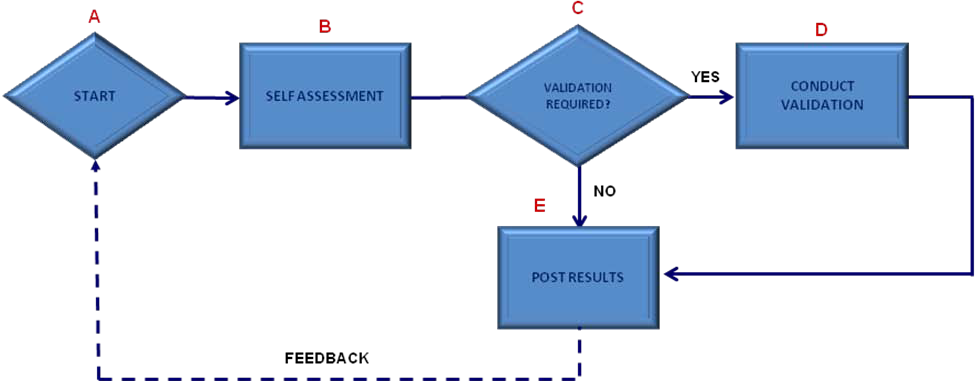 Leadership Engagement - AThe process is started by leadership who direct that a project/program office conduct a self-assessment (A). Leadership initiates a self-assessment based upon a multitude of factors including: an event, schedule, Earned Value Management (EVM), other feedback, type of program, etc. At the outset, leadership may also direct that the self- assessment be followed by a validation assessment, or may choose to wait until the results of the self-assessment are knownTransitioning From Start (A) To Self-Assessment (B)Following leadership direction to start the process, the Center Engineering home office, or others directed by leadership who are knowledgeable of the AF SEAM assessment process, engages with the project/program selected for study. If the people working in the subject project/program office have previously conducted AF SEAM self-assessments and all participants are familiar with the assessment process, roles and responsibilities, recording and reporting requirements, then no further action on the part of the Engineering home office is required. However, if the individuals working within the area of study are unfamiliar with AF SEAM, then the Engineering home office initiates actions to provide project/program leadership with the AF SEAM Leadership Training. Members of the Engineering home office will assist with the identification of specific roles and responsibilities, planning for the overall assessment effort, and providing AF SEAM Self- Assessment Training to all self-assessors needing the training.Self-Assessment Phase - BDuring the self-assessment phase, members of the selected project/program office will perform a self-assessment.   Before initiating the self-assessment, AF SEAM will betailored to meet the specific needs of that particular project/program. Tailoring will be accomplished as described in paragraph 3, AF SEAM Model Content. The self- assessment is accomplished using the AF SEAM Assessment Tool or other locally approved recording mechanism. Every practice not specifically omitted, and practices added during tailoring, will be individually assessed and graded. As the self-assessors complete the self-assessment, engineering home office personnel will be available to answer questions and provide assistance as required. At the conclusion of the self- assessment, results are reported to the project/program leadership, and when requested also to those who initiated the process if they are different. (See paragraph 6, Results Reporting).Validation Determination - CIf not already directed to do so, at this time leadership will determine if an independent validation is required. If a validation assessment is not desired then the results are posted to file and the process terminates. However, if leadership determines that a validation assessment is required, the Engineering home offices (or others designated as responsible) are notified.Transitioning From Validation Determination (C) To Validation Assessment (D) Following completion of the self-assessment phase, if leadership has directed that a validation  assessment  be  accomplished,  actions  are  initiated  to  prepare  for  an independent validation.		Upon receipt of this direction the Center Engineering home office,  or  others  directed  by  leadership  who  are  knowledgeable  of  the  AF  SEAM assessment process, will begin/continue the assessment planning process.  Planning will encompass all actions necessary to accomplish a validation assessment. This traditionally  includes: identifying and securing team members, training validation assessment team members, arranging all necessary logistics support, planning interviews, coordinating with leadership to establish a schedule, securing data from the self-assessment phase,  and defining team  member  roles  and  responsibilities.	It is customary that validation teams be comprised of members who were not previously involved in the self-assessment, and whenever possible members will not be from the same organization.Validation Assessment Phase - DThe validation assessment phase begins with a team meeting during which the team leader reviews the information prepared in paragraph 4.5., Transitioning From Validation Determination (C) To Validation Assessment (D). Assessment team members should leave this meeting with a clear understanding of the effort before them, their individual role and responsibilities, the resources available, and the schedule. Assessment team members begin their individual work by reviewing all available material for their area of assignment including the self-assessment data. The information derived during the self- assessment serves as a starting point from which independent assessors determine correctness of model usage during the self-assessment phase. Validation assessors also use this data in combination with their interviews to confirm correct interpretation of practices by the self-assessors. Independent assessors provide accurate feedback and recommendations to project/program personnel.   Although the details of how this isAccomplished are determined at the Center level (or Wing level in the absence of a Center), it is intended that the validation assessment be a collaborative effort between the project personnel and the validation assessment team. AF SEAM is not intended to be a compliance check or an audit of the project/program. Instead it is intended to facilitate a mutual understanding of ways to obtain process excellence as described in AF SEAM, identify gaps in specific and generic practice attainment with a mindset toward continuous process improvement. Areas that are identified as needing improvement should attract increased attention and support from leadership who aid in closing the process performance gaps. At the conclusion of the validation assessment, actionable recommendations are provided by the validation assessment team to project/program members and leadership. It is suggested that project/program personnel then prioritize and address the gaps based on their business and process improvement goals and objectives.Posting Results – EInformation is compiled as directed by local policy and procedures. Results must be tabulated and formatted to support standard reporting as defined in paragraph 6, Results Reporting. Additionally, results should be maintained in a manner that facilitates feedback and thereby supports continuous process improvement. Finally, results must be readily accessible by project/program personnel to enable self-improvement. FeedbackThe purpose of feedback is primarily three-fold. First and foremost AF SEAM is a process improvement tool that is intended to be employed by process owners, those working within these processes, and those directly overseeing them. For this tool to be employed successfully, it relies upon the candor of process participants in an environment of leadership support to improve the process. Therefore, the primary use of AF SEAM is by process participants for the purpose of aiding all to better improve the process and its associated products/outcomes. The second primary use of AF SEAM is the capture of process improvement ideas and lessons learned in an area that will be immediately visible to those needing this information. This is accomplished by updating the area under each practice titled “Other Considerations”. Center Engineering home offices may update this area for the AF SEAM tool being used at their Center as part of the tailoring process. Centers are also encouraged to share this information with the office responsible for AF SEAM configuration management and control, which after reviewing the input with other stakeholders across the AF, may elect to include this additional information in future model iterations. The third primary use of AF SEAM feedback is to share results with those who are best positioned to facilitate improvement above the project/program level (see paragraph 6, Results Reporting). Leadership assistance may include: provision of additional resources, policy change, or mutual acceptance of risk.Assessment MethodologySelf-Assessment MethodologyThe Air Force SEAM relies on a combination of various assessment techniques. Participants perform self-assessments using information and data readily available to them. Self-assessors may use the tool provided on the AF SEAM Wiki Site. Although there is flexibility in recording tool usage, results reporting is standardized.  Each practice (specific and generic) are graded as either satisfied (1 or colored green) or not satisfied (0 and colored red).Validation-Assessment MethodologyValidation assessment teams are usually comprised of individuals from the parent organization’s engineering home office and others selected by this office to augment the team. Assessors rely upon the information developed during the self-assessment phase. Validation assessors use this information, personal interviews, and independent research to determine if a practice is being met. Those directly responsible for the processes under consideration are a critical resource to the validation assessors. As with self-assessors, validation assessors may use the provided on the AF SEAM Wiki Site. Although there is flexibility in recording tool usage, results reporting is standardized. Each practice (specific and generic) are graded as either satisfied (1 or colored green) or not satisfied (0 and colored red).Results ReportingOverviewResults reporting takes into consideration the needs of those to whom the information is being reported. The goal is to provide various levels of organizational leadership with the information needed, and in the level of detail required, to best support continued process improvement. For this reason, Program Managers (PMs) and members of the program/project office using AF SEAM need to see the results down to the individual practice level. PMs need this level of understanding regarding the various SE processes operating within their individual projects/programs to know where to focus their attention down to the Action Officer level. Center and MAJCOM leadership need the information in a format that best enables them to view entire portfolios at the process level. This is to facilitate Center and MAJCOM level analysis in a broader sense. This broader process view allows Center and MAJCOM leaders to focus on continually improving processes across entire Centers/MAJCOM’s while simultaneously allowing individual PMs to focus on the details of their individual areas of responsibility. Therefore, while the underlying data is the same, the outputs are tailored to meet the needs of those using it.Reporting is accomplished for specific and generic practices separately. This is to provide appropriate visibility into the separate practices, and to avoid confusion by the reviewer due to different underlying scoring algorithms. Each practice is graded as either satisfied or not satisfied. These results are then aggregated to yield a color as indicated in the table below.The formats provided below are recommended and viewed as essential to promote standardization across the AF. The information contained in each is notional. Additional views may be added as leadership determines necessary.Project/Program Level Recommend Reporting Format Specific Practices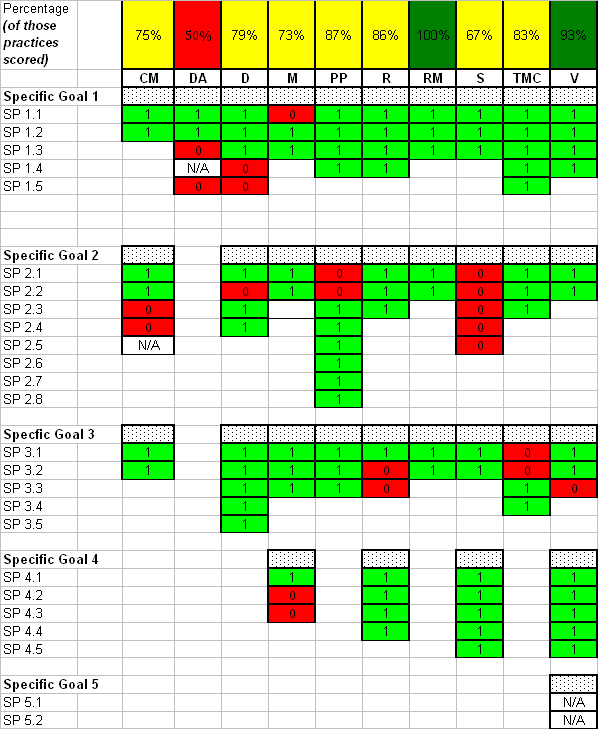 Generic PracticesCenter & MAJCOM Level Recommend Reporting Format Specific Practices Roll Up By Process Area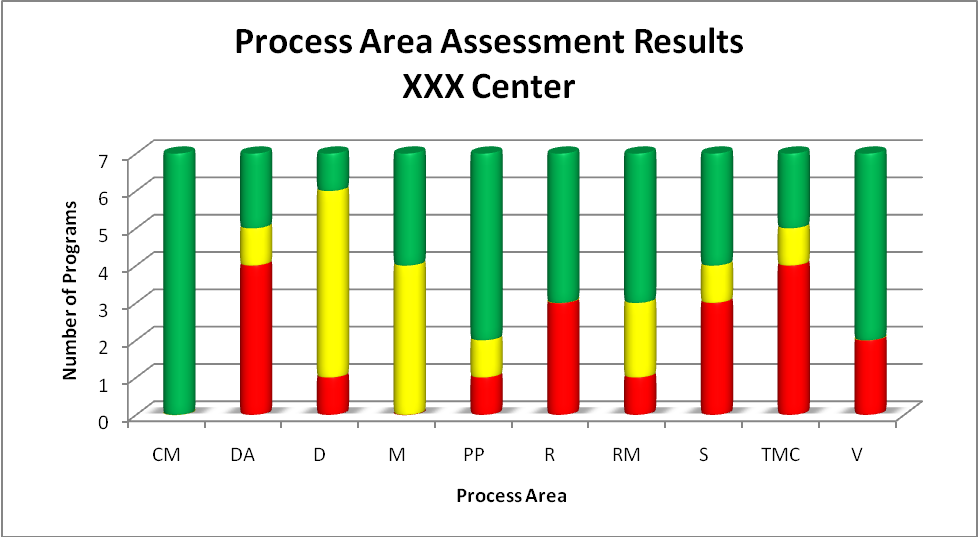 Generic Practices Roll Up By Process Area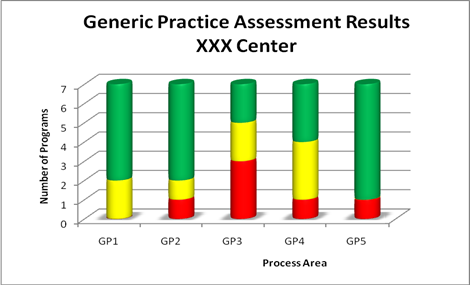 TrainingThere are three different training modules that have been specifically designed to support AF SEAM: Leadership, Self-Assessment, and Independent Validation Training. Training is provided as part of the AF SEAM Tool.AF SEAM Leadership TrainingLeadership training is designed to take approximately one hour and is specifically designed for members of leadership/management who oversee projects/programs, or have responsibility for their oversight.AF SEAM Self-Assessment TrainingAF SEAM Self-Assessment training is specifically designed for those who will be performing a self-assessment using the AF SEAM. This training introduces the participant to AF SEAM, the assessment process, the details of its construction, the basic principles of continuous process improvement, and the importance of their role as a process participant. It also outlines the goals of AF SEAM and demonstrates results reporting in that context. The participant is taken through various exercises to provide advance “hands-on” training to assist in becoming comfortable with using AF SEAM, and to simultaneously promote standardization of reporting. Training is designed to take approximately 4 hours, is provided in person by an individual who is intimately familiar with and experienced in the use of AF SEAM, and is intended to be given “just-in-time”.AF SEAM Validation Assessment Team TrainingAF SEAM Validation-Assessment training is specifically designed for those who will be members of an AF SEAM validation assessment team. In addition to briefly covering the materials contained in the self-assessment training, emphasis will be on their specific roles and responsibilities as they relate to the assigned task. Therefore, the training is tailored to meet the specific needs of team members for the validation assessment being undertaken. Training is designed to take approximately 4 hours. Whenever possible, the team lead will personally conduct this training. If the team lead is not available, then the training is provided in person by an individual who is intimately familiar with and experienced in the use of AF SEAM. As with the self-assessment training, validation assessment team training is intended to be given “just-in-time”.Process Areas Configuration ManagementThe purpose of Configuration Management is to establish and maintain the integrity of the product’s technical baseline while accommodating change and providing a clear, concise, and valid description of the product to concerned parties. Configuration management is the process of managing products, facilities, and processes by managing the information about them, including changes, and ensuring they are what they are supposed to be in every case. A “configuration item” is defined as an aggregation of work products that is designated for configuration management and treated as a single entity within the configuration management process. A “baseline” is a set of specifications or work products that has been formally reviewed and agreed on, that thereafter serves as the basis for further development and authoritative representation of the product. A progression of technical baselines is developed during the development life-cycle of a product. Once the baseline is established, changes to the items can only be done through a formal change process. Baselines provide a stable basis for continuing evolution of configuration items. An example of a baseline is an approved description of a product that includes internally consistent versions of requirements, requirement traceability matrices, designs, and end-user and support documentation. The Configuration Management process area can best be described by the following goals and practices: CMG1: The approach for technical baseline management is defined and documented.CMG1P1: Identify accountability for the disposition of, access to, release of and control of the technical baselines.DescriptionEstablish and maintain a strategy for technical baseline management. Specify which configuration items will be controlled during the various phases of product development (i.e., what baselines will be established and when). Define the membership of the configuration control boards. Typical Work ProductsSystems Engineering Plan Configuration Control Board Charter Reference MaterialAFI 63-101/20-101 (5.2.1.6) Other ConsiderationsThe intent of the CM process is to allow technical insight into all levels of the system design and is the principal methodology for establishing and maintaining consistency of a system’s functional, performance, and physical attributes with its requirements, design, and operational information throughout the system’s life cycle. The Program Manger is responsible for all changes to technical requirements, configurations and baselines. CMG1P2: Establish and maintain plans for managing the configuration of the product.DescriptionDocument plans and processes for technical baseline management in appropriate documents. Describe how consistency between the product definition, the product’s physical and functional configuration, and the CM records is achieved and maintained throughout the product’s life cycle. Typical Work ProductsSystems Engineering Plan Configuration Management Plan Reference MaterialAFI 63-101/20-101 (5.2.1.6) AFI 63-131 (Modification Management) Other ConsiderationsConfiguration management of products may be documented in the Systems Engineering Plan or the Configuration Management Plan. The Chief Engineer is responsible for implementation of the CM process, and any decisions that the PM may delegate. CMG2: Establish and maintain technical baselines while managing change.CMG2P1: Identify the configuration items and related work products that will be placed under configuration management.DescriptionSelect the configuration items and work products that define them. Assign unique identifiers to each configuration item. Specify control characteristics for each item (e.g., organization responsible, degrees of control and when the item should be placed under configuration management). Typical Work ProductsConfiguration Management Plan Configuration Items (list, table, spreadsheet etc.) Reference MaterialAFI 33-114 (Software Management) AFI 63-101/20-101 (5.2.1.6) MIL-HDBK-61A (SE) Other ConsiderationsExamples of work products that may be a part of a configuration item include process descriptions, requirements, design details, verification methods and procedures, source code and tools. Other documents, such as interface definitions and test results, may also be included. CMG2P2: Establish and maintain configuration and change management systems.DescriptionThe configuration and change management system enables the disciplined management and control of changes to the product and related work products. Typical Work ProductsConfiguration management system with controlled work products Configuration management system access control procedure Change request database Reference MaterialAFI 63-101/20-101 (5.2.1.6) AFI 33-114 (Software Management) MIL-HDBK-61A (SE) Other ConsiderationsThe configuration management system includes the storage media, the procedures, and the tools for accessing the configuration system. It also includes the storage media, the procedures, and the tools for recording and accessing change requests. The system should be able to retrieve documentation of any baseline and status of all CM actions. The Chief Engineer is responsible for maintaining a strategy for technical baseline management. CMG2P3: Create or release technical baselines.DescriptionEnsure that all baselines established are created from configuration items described within the configuration management system, documented, authorized and released in accordance with CM plans. Typical Work ProductsDescription of Baselines Reference MaterialAFI 63-101/20-101 (5.2.1.6) AFI 33-114 (Software Management) MIL-HDBK-61A (SE) Other ConsiderationsOne common set of baselines includes the product-level requirements, product-element-level design requirements and the product definition at the end of development/beginning of production. These are typically referred to as the functional, allocated, and product baselines. The baselines correlate with the system work breakdown structure (WBS) and refer to both functional and physical/product baselines. The Chief Engineer is responsible for creating and releasing the technical baselines. CMG2P4: Track and control changes.DescriptionTrack the status of change requests to closure. Determine the impact that the change will have on the product, related work products, use of the product, logistics support, schedule and cost. Maintain control over the configuration of the work product baseline. Maintain the integrity and traceability of the configuration throughout the product life cycle. Typical Work ProductsChange requests Revision history Baseline archives Reference MaterialAFI 63-101/20-101 (5.2.1.6) Other ConsiderationsChange requests address not only new or changed requirements (e.g., due to obsolescence, and technology refreshment), but also failures and defects in the work products. The Chief Engineer (in coordination with the Pgm Mgr) will designate the Configuration Control Board (CCB) membership. The CCB change process must be documented. CCB responsibilities must be clearly established and documented. The CCB members evaluate changes, and provide their evaluations to the Configuration Control Authority. CMG3: Integrity of baselines is established and maintained.CMG3P1: Establish and maintain records describing configuration items (CI).DescriptionEnsure that configuration information permits forward and backward traceability to other baseline configuration states. Typical Work ProductsRevision history of CIs Change log Change request records Status of CIs Differences between baselines Reference MaterialAFI 63-101/20-101 (5.2.1.6) AFI 33-114 (Software Management) MIL-HDBK-61A (SE) Other ConsiderationsRecords include revision history of configuration items, change log, copy of change requests, status of configuration items, and differences between baselines. The Configuration Management Officer (CMO) is responsible for documenting all changes to the baselines. The CMO (or designated Configuration Mgr or CI point of contact) must track the status of every Change Request to closure. CMG3P2: Perform configuration audits to maintain integrity of the configuration baselines.DescriptionAudit configuration management activities and processes to confirm that the resulting baselines and documentation are accurate, and record the audit results as appropriate. Typical Work ProductsConfiguration audit results Action Items to address discrepancies Reference MaterialAFI 63-101/20-101 (5.2.1.6) MIL-HDBK-61A (SE) Other ConsiderationsFunctional Configuration Audits are used to verify that the configuration item has achieved the performance requirements as specified in its functional configuration identification documents. Physical Configuration Audits are the formal examination of as-built or as-coded configurations to ensure that products produced and processes used match the approved baseline documentation. Approach audits as a series of rolling reviews in which items are progressively audited. Decision Analysis (DA)The purpose of Decision Analysis is to analyze possible decisions using a formal process that evaluates identified alternatives against established criteria. A repeatable criteria-based decision-making process is especially important, both while making the critical decisions that define and guide the acquisition process itself and later when critical decisions are made with the selected suppliers. The establishment of a formal process for decision-making provides the acquisition project with documentation of the decision rationale. Such documentation allows the criteria for critical decisions to be revisited when changes that impact project requirements or other critical project parameters change. The Decision Analysis process area can best be described by the following goals and practices: DAG1: Base decisions on an evaluation of alternatives using established criteriaDAG1P1: Establish and maintain guidelines to determine which issues are subject to a formal evaluation processDescriptionDefine thresholds and authorities for controlling resolution of issues subject to a formal evaluation process in the guidelines. Typical Work ProductsDecision Guidelines Reference MaterialAFI 63-101/20-101 Other Considerations Not every decision is significant enough to require a formal evaluation process. The choice between the trivial and the truly important may be unclear without explicit guidance. The significance of a particular decision is dependent on the project and circumstances and is determined by the established guidelines. Ensure relevant technical issues are brought to the designated SE technical authority as part of the acquisition decision process. Look for guidelines documented in plans (e.g., Risk Management Plan, System Engineering Plan, Program Management Plan, Life Cycle Sustainment Plan, Software Development Plan, T&E Master Plan). DAG1P2: Establish and maintain the criteria for evaluating alternatives, the relative ranking of these criteria, and select the evaluation methodsDescriptionConsider solution costs, risks, technology limitations, and impact on established baselines and/or operational functions in the criteria. Include rationale, range, and scale of values, and coordinate with appropriate stakeholders. Typical Work ProductsEvaluation criteria and methods (e.g. Decision analysis record, acquisition strategy, etc.) Trade studies/tradeoff analysis Technical reviews entry and exit criteria Decision criteria Reference MaterialAFI 63-101/20-101 Other ConsiderationsRegular use of decision-making criteria, even for less significant decisions, can be extremely helpful in creating a practice for disciplined decision making. Practiced evaluators have demonstrated that defined criteria and weighting can be significant contributors to the speed and consensus level of a decision. Decision-making criteria may apply at two distinct levels, i.e., at the project level where criteria may be due to project priorities, and at the issue level where different criteria may be appropriate for each specific issue. The decision making method that best focuses on the issue(s) should be selected giving consideration to impact on cost, schedule, performance, and risk. Two or more methods may be indicated if the consequences of a poor decision are high. The evaluator may select from methods including Cost Study/Cost Model, Simulation/Prototype, Manufacturing Study, Engineering/Benchmark/Trade Study, Business Opportunity Study, Extrapolation based on experience or study, User Review and Comment, Testing, Data Comparison, Feature Comparison, Decision Tool (e.g., tool for Monte Carlo simulation for distribution of uncertainty in choices), Modeling Tool, and others. Stakeholders and project management should concur with selected methods. DAG1P3: Identify alternative solutions to address issuesDescriptionDocument the alternative solutions and include rationale for including or rejecting any alternatives for consideration. Typical Work ProductsAnalysis of Alternatives (AoA) Trade studies/tradeoff analysis Reference MaterialInterim DoDI 5000.02 Other ConsiderationsA wider range of alternatives can surface by literature search on the applicable issue and by soliciting as many stakeholders as practical for input. Input from stakeholders with diverse skills and backgrounds can help teams identify and address assumptions, constraints, and biases. Brainstorming sessions, with support from the stakeholders, may stimulate innovative alternatives through rapid interaction and feedback. Additionally to stakeholders, human system integration experts can review alternatives for usability, safety, survivability and with respect to other human requirements and considerations. HSI reviews and recommendations during AOA help handle risk and reduce life cycle costs. DAG1P4: Evaluate alternative solutions using the established criteria and methodsDescriptionDocument scoring and conclusion(s), using selected evaluation methods and established criteria. Document unknowns or assumptions made about the solution, including observations that support or disprove those assumptions. Identify, evaluate, and document new alternatives along with rationale in cases where all current alternatives prove unsatisfactory. Identify changes to evaluation criteria. Use iterative analysis as necessary. Typical Work ProductsTechnical Review briefings Trade studies Decision briefings Meeting minutes Reference MaterialInterim DoDI 5000.02 Other ConsiderationsNone at this time DAG1P5: Select the solution(s) from the alternatives and document decisions based on the evaluationDescriptionDocument the recommended solution(s), data, associated risks, and rationale for selection. Document and present any dissenting opinions. Review results of evaluation with stakeholders and project management for concurrence. Document the final decision with associated rationale and risks. Typical Work ProductsDecision analysis record Trade studies/tradeoff analysis Decision briefings Reference Material Interim DoDI 5000.02 Other ConsiderationsNone at this time Design (D)The purpose of Design is to conceive and proof an integrated solution that satisfies product requirements. Solutions, designs, and implementations encompass products, product components, and product-related life-cycle processes either singly or in combinations as appropriate. Beyond the level of the product design where responsibility has been assigned to suppliers, it is the acquirer’s role to oversee the adequacy of the supplier’s process for requirements allocation and product-component design. The Design process area focuses on product design, initial implementation and integration. As each level of the product is defined, there is an iterative process of allocation, high-level design, and requirements definition (for the next-lower level). Product design consists of two broad phases that may overlap in execution: preliminary and detailed design. Preliminary design establishes product capabilities and the product architecture, including product partitions, product-component identifications, product states and modes, major inter-component interfaces, and external product interfaces. Detailed design fully defines the structure and capabilities of the product components. During detailed design, the product architecture details are finalized, product components and interfaces are completely defined (detailed in the context of containing all the information needed to manufacture, code, or otherwise implement the design as a product or product component). Product integration is achieved through progressive assembly of product components, in one stage or in incremental stages, according to a defined integration sequence and procedures. A critical aspect of product integration is the management of interfaces to the products and between product components to ensure compatibility among the interfaces. Attention should be paid to interface management throughout the project. Product integration can be conducted incrementally, using an iterative process of assembling product components, evaluating them, and then assembling larger collections of components. This process may begin with analysis and simulations (e.g. virtual prototypes and rapid prototypes). In a succession of builds, the simulated product is constructed, evaluated, improved, and reconstructed based upon knowledge gained in the evaluation process. The Design process area can best be described by the following goals and practices. DG1: The design is based upon a documented architecture, traceable to requirements, and optimized for the set of requirements and constraintsDG1P1: Establish and maintain the architectural design baselineDescriptionDevelop logical and physical views of the product that model the functionality to be performed along with the required component relationships. Develop the computing system architecture to ensure robustness, fault tolerance; reserve capacity and growth are addressed. Typical Work ProductsDoDAF views Interface descriptions Top level engineering drawings Computer System & Software architectures Reference MaterialThere is no material at this time Other ConsiderationsDesign considerations should include ease of change, technology transparency and mitigating the risk of component obsolescence. Consider the use of simulation to explore alternative models, derive other requirements and better communicate needed product characteristics. Iteratively as the layers of the product architecture are defined the product's required functionality should be allocated to the components. Periodically conduct architecture evaluations to confirm the continued suitability of the product architecture. DG1P2: Establish and maintain interface designsDescriptionDefine the logical, physical, and human interfaces for the product and between product-components. Typical Work ProductsInterface design documents Interface Control Documents (ICDs) ICWG charter and minutes Reference MaterialThere is no material at this time Other ConsiderationsManaging product and product-component interfaces must start very early in the development of the product. The definition and control of interfaces affects requirements allocation, product design, manufacturing, integration and verification. Make use of acceptable standards. Consider interface requirements and product partitioning to facilitate: incorporation of security technologies, design robustness and replacement of obsolescent parts (e.g., military grade global positioning system receivers). DG1P3: Establish and maintain design artifacts that describe the conditions, functions, operating modes, and operating states specific to the components of the architectureDescriptionDocument the interaction of the product-components with the environment, other systems, and end users including modes and operating states for a particular component or set of components. Typical Work ProductsOperational use cases Sequence and collaboration diagrams State charts or diagrams Reference MaterialThere is no material at this time Other ConsiderationsSelect among alternatives and refine the architecture that, when implemented, will satisfy the intended use of the product. Use modeling, analysis, and verification techniques to the maximum extent feasible. DG1P4: Develop potential product-component solutions, alternatives, and selection criteriaDescriptionIdentify the key factors and selection criteria that provide a basis for the solution (e.g., design for manufacturing, supportability, and reliability). Identify criteria that provide clear discrimination and an indication of success in arriving at a balanced solution across the life of the product. Include measures of cost, schedule, performance, supportability, and risk. Typical Work ProductsTechnical review(s) entry & exit criteria Allocated baseline Selection criteria Reference MaterialIEEE/EIA 12207 Other ConsiderationsModeling, simulation and analysis techniques can be used to identify and minimize product design failure modes during the initial design phases. Base alternatives on potential product architectures. Explore design space of feasible solutions. Use robust engineering processes to ensure a quality and flexible product. DG1P5: Analyze and select product-component solutions that best satisfy the established criteriaDescriptionDown select from the alternatives to the optimal solution. Document the description of the alternative solutions and the rationale for selection. Typical Work ProductsICDs  M&S results  Trade studies and AoAs  Critical Operational Issues (COIs)  TPMs  Reliability & Maintainability Analysis  Usability Analysis Reference MaterialThere is no material at this time Other ConsiderationsDevelop a modeling and simulation activity to evaluate potential solutions in a simulated operational context, wherever feasible. As selections are made, the design space may be constricted and other alternatives examined until the most promising (i.e., optimal) solution that meets requirements and criteria is identified. DG2: Develop and document a detailed design and implementation strategyDG2P1: Establish initial product-component designs and development strategiesDescriptionDefine the structure and capabilities of the product-components. Use lower level requirements generated from the selected alternatives to develop the detailed component design. Detail the logical and physical interfaces between product-components. Develop the key product/design characteristics including: anti-tamper, materials, fabrication, logistics support, and manufacturing requirements and processes. Identify constraints on implementation. Consider technology maturity and manufacturing readiness as potential areas for risk mitigation and/or product evolution. Typical Work ProductsDevelopment hardware and software specifications WBS (Work Breakdown Structure) TRA (Technology Readiness Assessment) MRA (Manufacturing Readiness Assessment) Bill of Materials ILSP (Integrated Logistics Support Plan) Reference MaterialMIL-STD-881C AFI 63-101/20-101 AFMCI 63-1201 Other ConsiderationsNone at this time DG2P2: Evaluate whether the product-components should be developed, purchased, or reused based on established criteriaDescriptionDetermine what products or product-components will be acquired Commercial off the Shelf/Non-developmental Items (COTS/NDI) and which will be directly manufactured or reused – this is frequently referred to as a make-or-buy analysis. It is based on an analysis of the needs of the project. Perform industrial base analysis for critical products and product-components. Analyze cost, schedule, and performance risks when evaluating commercial off-the-shelf (COTS) product-components. Typical Work Products Make-or-buy analysis  Industrial base analysis (to include diminishing manufacturing sources) Reference MaterialAFI 63-101/20-101 ACCI 21-118 SD22 DI-SESS-81656 GEB1 Other ConsiderationsThe make-or-buy analysis begins early in the project during the first iteration of design, continues during the design process, and is completed with the decision to develop, acquire, or reuse the product. DG2P3: Establish detailed designs for the product-component.DescriptionDevelop the detailed product/design characteristics and associated manufacturing processes including materials (bills of material and material characteristics), fabrication and manufacturing requirements (for both the original equipment manufacturer and new supplier, and field product support. Typical Work Products PHS&T documentation  Build-to Specifications  ICDs (Final)  TDP (Tech Data Package)  TO (Technical Orders)  CDR entry and exit requirements, presentation materials, and action item closure  Final bill of materials  Manufacturing plan Reference Material MIL-STD-2073  AFI 63-501  MIL-STD-1528A AFI 63-101/20-101 Other ConsiderationsThe detailed design results in the specification of each of the components at all levels of the hierarchy. It addresses each of the key factors that provided a basis for the selection of the solution (e.g. design for manufacturing, supportability, producibility, reliability, safety, packaging and handling, etc). A review (traditionally a CDR) process is used during design to include both hardware and software design to demonstrate that the allocation of requirements achieve an effective system. This activity includes the allocation, refinement and production of the product-components, which can be accomplished using the planned manufacturing tools, processes, and personnel. It also includes the coordination between the various product-component development efforts to refine internal interface specifications. DG2P4: Establish and maintain a technical data packageDescriptionDevelop a comprehensive technical data package for the product or product-component to support development and sustainment. Typical Work Products Installation Plan  User Manual  TO (Technical Orders)  Training Manual  TCTO (Time Compliance Technical Orders)  Digital System Models TDP (Technical Data Package) Software Requirements, Design, and Verification Documentation Reference MaterialASME Y14 Other ConsiderationsThe technical data package usually includes the following: Component design and life-cycle process descriptions, Key product/design characteristics including functional responsibilities, logical and physical interface requirements, Rationale for decisions and characteristics (requirements, requirement allocations, and design choices), Materials, fabrication and manufacturing requirements (for both the original equipment manufacturer and field support), The verification criteria used to ensure that requirements have been achieved and End user documentation that will be used to install, operate, and maintain the product. The technical data package may also contain conditions of use (environments) and operating/usage scenarios, modes and states for operations, support, training, manufacturing, disposal, and verifications to be used throughout the life of the product. DG3: Assemble the design/development prototype(s) in accordance with the detailed design and integration strategy.DG3P1: Establish and maintain the product integration approachDescriptionDefine and document assembly procedures and sequences that minimize product integration risks. Identify any constraints on the design arising from the integration strategy. Identify required certifications and provide sufficient data to support them. Typical Work Products Assembly procedures and sequences  Interface drawings and documents  Integration and test documents  Product and product-component certifications  TCTO (Time Compliance Technical Orders) System Integration Plan  Digital System Models Reference Material AFI 99-103  AFI 63-107  T.O. 00-5-1 Other ConsiderationsProcedures for the integration of the product-components can include such things as details of the expected tests and other evaluations to be carried out at each stage. Criteria can indicate the readiness of a product-component for integration or its acceptability. Consider requirements for test equipment, test software, or other integration items such as fixtures. Periodically review the product integration sequence and revise as needed. Assure component compatibility with the integration environment. DG3P2: Conduct verification of production components prior to assemblyDescriptionEnsure that each product-component required to assemble the product has been properly identified, functions according to its description, and that the product-component interfaces comply with the applicable interface definition. Develop and document key assembly and tightly coupled test techniques during first article production for use in subsequent full-rate production. Typical Work Products Qualification test results  Acceptance Test Plans/Results Reference MaterialThere is no material at this time Other ConsiderationsNone at this time DG3P3: Assemble product-components according to the product integration sequence and established proceduresDescriptionAcceptance or readiness to test criteria defined during design and integration are satisfied. Typical Work Products Acceptance Test Results  First Article Test results Reference MaterialThere is no material at this time Other ConsiderationsNone at this time Manufacturing (M)The purpose of the Manufacturing process is to prepare for and produce the required product. The Manufacturing process area includes: application of industrial base and manufacturing process expertise and information to Requirements and Design processes; planning for and managing the manufacturing process maturation efforts needed for successful transition from product development to rate production; and then stabilizing a sustained rate production while assuring affordable quality products. Clear manufacturing readiness criteria should exist for each phase of the project and be agreed to by relevant stakeholders. Manufacturing readiness assessments (MRA) should be conducted to confirm manufacturing readiness at key points in the project. Manufacturing transition plans are established to address the manufacturing readiness criteria and executed to ensure maturation of manufacturing capability. The residuals of manufacturing (e.g. facilities, processes, tooling and test equipment) should be integrated into the support infrastructure required for the remainder of the product life cycle. The Manufacturing process area can best be described by the following goals and practices: MG1: Prepare for manufacturingMG1P1: Establish and maintain strategy and plans for manufacturingDescriptionDescribe the approach for producing the end-item, including purchasing material, parts, and subassemblies and in-house fabrication, assembly, and test. Describe the resources needed (tooling, test equipment, facilities, manpower, and special skills) and the plans for acquiring them. Describe the supplier management procedures, the major/critical suppliers, the Quality Management System, and the controls established to ensure conforming products. Describe the metrics and predictive indicators that will be used to assess manufacturing cost, schedule, and quality performance, including the performance of key suppliers. Describe all production-related activities that must be accomplished to ensure a smooth transition from development to rate production. Define strategies for control and flow down of policies, process and practices throughout the supply chain. Typical Work ProductsManufacturing plan Reference MaterialAFI 63-501 DoD 5000.02 AFI 63-101/20-101 Other ConsiderationsThe manufacturing strategy should be based on an assessment of current manufacturing capabilities and a realistic plan for development of any required new capabilities. The manufacturing plan defines the approach for producing a product including all actions that are required to produce, test and deliver an acceptable product on schedule and at minimum cost. Procedures for the integration of the product components should include acceptability criteria and details of the verification tests to be carried out at each stage. The manufacturing plan should address product delivery schedules, MRP, inventory control, make-or-buy decisions and manufacturing resource requirements (e.g., facilities, tooling, capital equipment, personnel). The materials, fabrication flow, time in process, tools, test equipment, plant facilities, and personnel skills should be described and integrated into a complete sequence and schedule of events. It is essential that the suppliers be considered in the planning. MG1P2: Perform concurrent design and manufacturing engineeringDescriptionConduct producibility studies and ensure they include either an evaluation of the capabilities of the manufacturing processes to meet design requirements or approaches to improve the product’s ease of manufacturing. Manufacturing engineers sign-off on engineering drawings as part of the design approval process to ensure that the product can be manufactured economically. Typical Work ProductsProducibility studies Engineering drawings Reference MaterialAFI 63-501 Other ConsiderationsConcurrent engineering is a key factor in improving the quality, development cycle, production cost, and delivery time of products. It focuses on designing the manufacturing processes, tooling and special test equipment at the same time as the product is designed. Design for Manufacturing (DFM) is an activity accomplished through the collaboration of many disciplines including design and manufacturing engineers and technicians. Product designers must understand manufacturing operations and support development of manufacturing processes and procedures to ensure that the product can be manufactured efficiently and economically. MG1P3: Identify critical manufacturing processesDescriptionDefine critical manufacturing processes and procedures, their key characteristics and the metrics by which their effectiveness will be measured. Describe the production test requirements, pass/fail criteria, trend analysis methods. Typical Work ProductsCritical manufacturing processes and procedures Drawings, parts lists, process flow charts including inspection operations, production documents (e.g., manufacturing plans, travelers, routers, work orders, process cards, etc.) and inspection documents A list of tools and numerical control machine programs required and any specific instructions associated with their use Reference MaterialAS9103A Other ConsiderationsDetermine which manufacturing processes create or significantly contribute to each design key characteristic. These processes are then termed critical manufacturing processes. The contractor should maintain documentation depicting this relationship between each KC and their associated critical processes. For each critical manufacturing process, Process FMECAs should be performed and process control plans should be developed and implemented. Critical Manufacturing Processes are priority areas of focus for Manufacturing Readiness Assessments. For each critical process, the key process parameters (also known as key process characteristics) should be identified and strictly controlled. MG2: Transition from development to repeatable and economical production at desired rateMG2P1: Ensure readiness for manufacturingDescriptionEnsure readiness for manufacturing by performing Manufacturing Readiness Assessments (MRAs) and Production Readiness Reviews (PRRs). Assess the facilities, tooling, processes, personnel, etc. to ensure they will produce the product within the program budget and schedule. Ensure the assessment identifies manufacturing/quality risks, risk mitigation plans, potential metrics, and produces a manufacturing readiness level (MRL). Typical Work ProductsMRA PRR report or briefing Reference MaterialThere is no material at this time Other ConsiderationsMRAs and PRRs determine the adequacy of the manufacturing processes, the Quality Management System, the production plans, design maturity, critical manufacturing process capabilities, expected variability, critical spares, product acceptance criteria, tooling, test equipment, personnel, quality controls to ensure conforming products, supplier readiness and capabilities, production cost estimates, and manufacturing risks throughout the supply chain. Program milestone entry and exit criteria are established for Production Readiness Reviews. Refer to the MRL Deskbook for additional guidance. MG2P2: Qualify/proof manufacturing processes, special tools and test equipment and conduct First Article InspectionsDescriptionEnsure production planning, tool design, assembly methods, finishing processes, personnel training and special processes (e.g. one-time inspection or test that cannot be verified later in the process) are performed before rate production at the integrator and major supplier facilities. Documents qualified manufacturing processes and place them under configuration control. Establish capable and repeatable processes. Conduct FAI (inspection and verification) on a representative item from the first production run of a new part, or following any change that invalidates the previous first article inspection result. Ensure the first article's as-built configuration matches the draft technical data package. The FAI also includes validation of the work instructions, inspection instructions, and supporting production processes. Typical Work ProductsManufacturing process documentation Special process documentation FAI Report Reference MaterialThere is no material at this time Other ConsiderationsProcess verification should be addressed as early as possible in development. Development hardware should be produced using production processes and procedures to the maximum extent possible. For limited production runs, process proofing should still be conducted. Emphasize in-process verifications over statistical analyses, given the limited data. For FAIs, refer to SAE AS9102 Aerospace First Article Inspection Requirements for additional guidance. MG3: Manufacture the product in accordance with plans and specificationsMG3P1: Ensure a quality product is produced at the desired rateDescriptionEnsure the manufacturing processes and procedures provide a uniform, quality product with consistent performance. Track and report metrics to maintain insight into the manufacturing operations. Metrics will be integral to program management processes and should lead to continuous improvement. Typical Work ProductsWork control document Process control charts Statistical analyses Reference MaterialThere is no material at this time Other ConsiderationsSuggested metrics include actual hours per shipset or lot, realization or efficiency, traveled work, cycle time, scrap/rework/repair, cost of quality, process capabilities (Cpk), MRB dispositions, quality escapes, and first pass yields. Utilize Defense Contract Management Agency (DCMA) processes and personnel as much as possible. MG3P2: Establish and maintain inventory and supplier management/controlDescriptionEnsure the prime contractor has established a supplier management program to: Identify and communicate project requirements throughout the supply chain Assure that manufacturing readiness levels at key suppliers support project needs, Assure supplier compliance with requirements, Address risks associated with transferring work between facilities, Identify and manage supplier risks Continuously assess overall health of the supply-chain Ensure parts received from suppliers are controlled throughout the assembly process to the point of delivery to the user. Typical Work ProductsSupplier management plan Inventory control plan Risk matrix MRA Reports Supplier performance metrics MRP metrics (e.g. lost parts, late order date, etc.) Reference MaterialThere is no material at this time Other ConsiderationsGood communication among the acquirer and suppliers is a key ingredient in effective supply-chain management. The project team should consider using a dedicated, multi-discipline onsite evaluation team (including representatives from the program office, DCMA, and the prime contractor to ensure completeness and consistency of specifications, procurement packages, technical interfaces, and flow down of requirements to the suppliers. The type and extent of control applied to the supplier and the purchased product should be dependent upon the effect of the purchased product on the final product. Material Resource Planning (MRP) and Inventory Control are contractor processes important to successful Supplier Management/control since it is essential to ensure supplier requirements are correctly derived from the program production schedule, and parts produced and delivered from suppliers are controlled and presented at the right time and place throughout the assembly process. MG4: Product and process quality is assessed and improvedMG4P1: Establish and maintain a quality management systemDescriptionEvaluate the contractor's QMS to ensure effectiveness. Ensure the QMS monitors and controls critical processes and product variation. Establish processes and procedures for ensuring implementation of effective quality management systems at all supplier levels. Typical Work ProductsDeficiency reporting system Contractor Quality Assurance Plan Program Quality Plan Reference MaterialAFI 63-501 Other ConsiderationsQMS should be consistent with AS9100 requirements. Utilize DCMA to provide continuous oversight of the QMS. MG4P2: Establish and maintain defect prevention and controlDescriptionDesign products, manufacturing processes and tooling to minimize the potential for incorrect manufacturing and assembly (i.e., poka-yoke or mistake proofing). Document process capability and control plans for critical manufacturing processes. Implement statistical process control techniques, where appropriate. Develop criteria, processes and procedures for determination and disposition of nonconforming products to prevent its unintended use or delivery. Typical Work ProductsDeficiency reporting system Root cause and corrective action analysis Process control plans Process control metrics Reference MaterialThere is no material at this time Other ConsiderationsManagement commitment to a culture of defect “prevention” is the essence of defect control. Process Failure Mode, Effects Analyses (PFMECA) can be performed to identify potential failures in critical and safety related manufacturing processes and identify actions to mitigate those potential failures. Process control metrics may include Cpk (process capability indices), first pass yields, etc. MG4P3: Establish root cause, corrective action, and perform continuous improvementDescriptionEstablish root cause analysis, corrective action, and defect feedback mechanisms. Establish mechanisms for feedback of field product performance. Establish a process to ensure adequate attention to the causes of defects. Apply continuous process improvement practices Typical Work ProductsCorrective Action Board / Material Review Board metrics Quality performance metrics DR and/or Material Improvement Project Review Board metric Reference MaterialT.O. 00-35D-54 Other ConsiderationsProcess improvement practices may include the application of Lean and/or 6 Sigma techniques for process streamlining and variability reduction. Root cause, corrective actions, and continuous improvement activities should be accomplished at the factory based on both factory and field data. Project Planning (PP)The purpose of Project Planning is to establish and maintain plans that define project activities. Project Planning leads project members to think about and define all the activities required to achieve the goals of the project. Typical activities include defining the formal procedures to be used, such as the creation of documents, diagrams, or meetings to discuss the important issues, the objectives to be met, and the strategies to be followed and an understanding of roles and responsibilities. Planning starts by aligning the technical activities with the acquisition strategy and is followed by planning technical activities in ever-increasing levels of detail. The resulting plans should be reviewed for consistency with the overall acquisition plans. The acquirer’s and suppliers’ project planning processes are continuous, and the plans evolve to meet the project’s needs. This area relates the technical objectives for the acquisition, the constraints, availability of assets and technologies, accommodation of end user considerations, consideration of risk, and technical support for the project over the life cycle. If an existing product is to be replaced as part of the effort, the acquirer may be required to consider transition from operation and the demilitarization/disposal of the existing product as part of the technical planning for executing the new product. The Project Planning process area can best be described by the following goals and practices. PG1: Establish and maintain estimates of project planning parametersPPG1P1: Define the project life cycle phases, milestones, and key decision pointsDescriptionInclude in the planning, the entire known life cycle from user needs through initial and subsequent upgrades. Develop entry and exit criteria for each project milestone or key decision points. Develop a plan that describes the events, significant accomplishments, and accomplishment criteria needed to complete the project tasks described in the work breakdown structure. Develop a schedule of events and significant accomplishments against a timescale. Typical Work ProductsIntegrated Master Plan Integrated Master Schedule Life Cycle Management Plan (LCMP) Entry/exit criteria Reference MaterialInterim DoDI 5000.02 Other ConsiderationsTypical life cycle choices include single-step acquisition, evolutionary incremental, or evolutionary spiral. Consider the full collection of contracts within a project context so that an integrated approach results, rather than dealing with activities individually. This supports the project planning activities on the occasions when some elements of the acquisition or life cycle may be out of the control of a particular acquisition organization. Consider major external dependencies. All milestones and tasks are linked logically to provide a fully integrated schedule demonstrating a critical path to each event as well as towards the completion of the project itself. Consider major external dependencies. All milestones and tasks are linked logically to provide a fully integrated schedule demonstrating a critical path to each event as well as towards the completion of the program. PPG1P2: Establish a work breakdown structure (WBS) to organize the effortDescriptionDefine tasks in the WBS for the work of the project to include activities performed by the acquirer as well as the suppliers and other stakeholders to ensure the planning effort covers the full scope. Typical Work ProductsWBS Work packages Reference MaterialMIL-STD-881 Other ConsiderationsThe WBS should typically be down to the lowest level of work managed. PPG1P3: Establish, validate, and maintain the scope of the work products, tasks, and estimates that describe the project cost and schedule.DescriptionDefine the attributes (e.g. weight, size, software lines of code, reliability, security and resource requirements, and signature) that scope each product-component and task that are of concern to the project. Estimates of the attributes of the work products and tasks are then used to bound the budget and schedule. Conduct Integrated Baseline Reviews (IBR). Develop cost and schedule estimates of the project work products. Require independent review (i.e. sufficiency review) of the estimates by individuals external to the project to ensure that the project estimation is validated. Typical Work ProductsWBS Work packages Cost accounts Staffing plans Software build plans Reference MaterialAir Force Weapon Systems Software Management Guidebook, 15 Aug 2008, Version 1.0, Section 3.2, Estimating Software Size, Effort, and Schedule. Other ConsiderationsPeriodic reviews of work packages and activities are performed against allocated resources, requirements and developer plans. For Software: Software development and integration effort (staff hours), cost, and schedule are estimated conservatively; account for applicable software-related risks and uncertainties (such as software size growth, software reuse erosion, unstable/incomplete requirements, developer capability, etc.); are consistent with the proposed software development approach and processes, and are established as ranges with associated probabilities. (i.e. 10%, 50%, and 90% confidence). The software estimates have been verified to be consistent with the program budget and schedule. PPG2: Establish and maintain integrated plansPPG2P1: Plan for the management of project data.DescriptionConsider how technical data, to include informal data as well as formal project data and plans, will be shared across all relevant stakeholders. Include plans for managing data within integrated teams and the infrastructure required to manage data between the suppliers, operational users, and other relevant stakeholders. Decide which project technical data and plans require version control, or more stringent configuration control, and establish mechanisms to ensure project data are controlled. Plan for how technical data, test results, project milestone events, etc, will be evaluated for release to the public or outside the project. Typical Work ProductsData Management Plan Security Classification Management Plan Reference MaterialDoDI 5200.02 Other ConsiderationsConsider the implications of controlling access to classified information and sensitive but unclassified information (e.g., proprietary, export controlled, source selection sensitive) and other access controlled data. PPG2P2: Plan the involvement of identified stakeholdersDescriptionPlan for involvement of stakeholders from other projects or communities to ensure the delivered product can perform as required in its intended environment when it has to interoperate with other products. Typical Work ProductsMemorandum of Agreement Memorandum of Understanding Expectation Management Agreement Service Level Agreement Reference MaterialDoDI 5200.02 Other ConsiderationsStakeholders can include operational users and project participants from test or other support communities as well as potential suppliers. PPG2P3: Establish and maintain the technology development strategyDescriptionIdentify potential technology constraints and develop an approach for overcoming each constraint using appropriate mitigation approach and/or technology insertion at the appropriate time in the life cycle. Provide mechanisms for identifying technology alternatives. Plan activities and establish criteria for assessing, validating, and transitioning emerging technologies. Typical Work ProductsTechnology Development Strategy (TDS) Technology Readiness Assessment Plan Reference MaterialDoDI 5200.02 Other ConsiderationsConsider plans for parallel technology development. Inputs to the planning process include Technology Readiness Assessments and Manufacturing Readiness Assessments. PPG2P4: Plan for product Reliability, Availability, and Maintainability (RAM)DescriptionDefine the activities (e.g., reliability modeling, failure modes effects and criticality analyses, accelerated life testing, reliability demonstration testing) needed to achieve and demonstrate the product RAM requirements. Typical Work ProductsRAM plans Reference MaterialAcquisition Sustainment Tool Kit Other ConsiderationsRAM needs to address consideration of fault detection and isolation, false alarms, redundancy, degraded system management, modularity, instrumentation and monitoring, mitigation of failure modes, maintenance procedures and training, and manufacturing and quality assurance (as applicable). RAM is representative of all “–ilities” that may exist on a project. PPG3: Establish and maintain commitment to the technical planPPG3P1: Review all plans to understand commitments and ensure the technical plans and overall plans are integrated and consistentDescriptionPeriodically review all plans to ensure they are clear, and integrated and consistent with one another. Ensure a common understanding of the scope, objectives, roles and relationships, authority, responsibility, accountability, and control for all project technical activities. Typical Work ProductsAll project plans Reference MaterialDoDI 5200.02 Other ConsiderationsThe project may have a hierarchy of plans (e.g., Life Cycle Management Plan, Risk Management Plan, Systems Engineering Plan, Test and Evaluation Master Plan) in addition to stakeholder plans (e.g., Operational Test, Support, Suppliers’ plans). The SEP should contain references to all technical plans developed for the project (e.g. Information Support Plan, Program Protection Plan, Airworthiness Plan etc.). Ensure contractual plans implement proposed development processes and associated products (for example, ensure the IMP and IMS include appropriate software development processes as documented in the Software Development Plan.) PPG3P2: Reconcile the technical plans to reflect available and estimated resourcesDescriptionDe-scope the effort to match available resources when resources (to include personnel, facilities, stakeholders, schedule, and funding) are inadequate to accomplish the technical effort. When this is not feasible, identify and handle these risks. Typical Work ProductsPlanning documents Requirements documents Funding documents IMP IMS Contract Reference MaterialDoDI 5200.02 Other ConsiderationsNone at this time PPG3P3: Obtain commitment from relevant stakeholders responsible for performing and supporting executionDescriptionCoordinate and obtain approval on major plans from relevant stakeholders. Identify needed support and negotiate commitments during plan development. Document commitments to ensure a consistent mutual understanding, as well as for tracking and maintenance. Typical Work ProductsSigned project plans Reference MaterialDoDI 5200.02 Other ConsiderationsObtaining commitment involves interaction among all relevant stakeholders (acquisition, sustainment, support, test, operations, product enhancement) both internal and external to the project. The individual or group making a commitment should have the confidence that the applicable work/support can be performed within cost, schedule, and performance constraints. Well-defined interface specifications may form the basis for some commitments. Requirements (R)The purpose of the Requirements process area is to develop and analyze operational user, product, and product-component requirements, to assure consistency between those requirements and the project’s technical plans and work products and to manage requirements evolution through the life cycle of the product. The requirements process has several contexts. The first context is the amalgamation and coordination of the stakeholder requirements (e.g. operational requirements) into a set of requirements that will define the scope and direction of the acquisition. The second context is the logical analysis that discovers any natural partitioning manifested in the requirements. The third context concerns the extension of the customer requirements and additional acquirer requirements derived from design activities that occur as the product matures and evolves (e.g., product characteristics, architecture requirements, component design requirements). There is a continuous iteration developing increasingly detailed derived requirements as the multiple layers of a complex product are defined. For example, requirements flow from the stakeholders to the product, segment, subsegment, and eventually to hardware or software component levels. The responsibility for developing requirements down through the levels is generally split between the acquirer and the suppliers. The acquirer is generally responsible for the higher levels, starting with operational requirements, and the suppliers are generally responsible for lower levels. The division of responsibilities between the acquirer and suppliers is determined for each project. The acquirer is responsible for defining and baselining the requirements levels under its control and also monitoring the suppliers definition of the lower level requirements. The acquirer will provide direct management of acquirer-controlled requirements and oversight of suppliers’ requirements management. Requirements should be managed and maintained with discipline so that changes are not executed without recognizing the impact to the project. The Requirements process area can best be described by the following goals and practices. RG1: Stakeholder needs, expectations, constraints, and interface requirements are collected and translated into a definition of needed product capabilities/characteristics for all phases of the life cycle.RG1P1: Elicit stakeholder needs, expectations, constraints, and interfacesDescriptionIdentify all stakeholders with interest in the product. Establish mechanisms for eliciting, coordinating, and formalizing operational needs and constraints. Include non-functional requirements and other attributes such as life cycle cost, need date, design robustness, producibility, supportability, re-usability, HSI, NEPA, and demilitarization/disposition which can drive the definition of the product. High-level interface requirements for interoperability in any system of systems architecture should be considered. Identify and assess potential requirements or constraints that may evolve from treaty, statutory, or regulatory considerations. Typical Work ProductsStakeholder lists MOUs & MOAs & EMAs Interface requirements specification documents DoDAF views of requirements and/or system architecture CRRA (Capabilities Review & Risk Assessment) Reference MaterialCONOP IAW CJCSI 3170.01 Analysis of Alternatives, OAS/A5 (10 June 2013) AFI 63-101/20-101. AFI 10-601 AFI 10-602 CJCSI 6212.01 AF Policy 1.2.1.3 DoDI 5000.02 AFI 33-103 Other ConsiderationsRequirements constraints may include technology and interface requirements, as well as non-technical constraints, e.g., policies, standards, legal, budget, and schedule constraints. Technology constraints include time-critical functions, timing dependencies, fault tolerance, redundancy, and graceful degradation. Human interface requirements should be consistent with human factors principles. RG1P2: Establish and maintain concepts of operations and support that define the operational capability requiredDescriptionDocument the interaction of the product with the environment, other systems, and operational users. Obtain user concurrence on top level requirements and mission profiles. A conceptual set of mission profiles (i.e., use cases) fully describing the product boundaries, intended usage concepts, modes of operation and environments must be established, maintained, and validated by the appropriate subject matter experts (e.g., HSI community, intelligence community). Key capabilities should be described in specific scenarios with explicit measures of operational effectiveness and suitability. Typical Work ProductsCoordinated and signed CONOP (all parties) Use cases & Mission Profiles Hierarchy of performance parameters (e.g., Key Performance Parameters (KPPs), Technical Performance Measures (TPMs)) Performance Requirements Summary (Services) Reference MaterialCONOP IAW CJCSI 3170.01 Analysis of Alternatives, OAS/A5 (10 June 2013) AFI 63-101/20-101. AFI 10-601 AF Policy 1.2.1.3 AFI 63-124 Other ConsiderationsUse cases/mission profiles should consider off-nominal potential operational concepts. For services contracts (i.e., repair, overhaul), brainstorm with stakeholders of all dependent variables (what, when, where, who, quantity, quality levels, etc.) to ensure that all unique requirements have been considered. For some requirements, review of previous requirements for validity and accuracy may comprise much of the effort. Determine, prioritize, and activate sustainment actions to best address present and life-cycle system operational scenarios. RG1P3: Transform stakeholder needs, expectations, constraints, and interfaces into a prioritized requirements baselineDescriptionTransform stakeholder needs, expectations, constraints, and interfaces into a prioritized requirements baseline that will support requirements traceability and document related decisions to manage requirements evolution throughout development. Establish technical aspects of a solicitation package that include technical requirements of the acquisition and corresponding proposal evaluation criteria. Typical Work Products:Systems Requirements Document/Performance Specification ICD Requirements Database (e.g. DOORS) SOW, SOO RFP Sect L & M Requirements list Performance Work statement (for services contracts) Reference MaterialThere is no material at this time Other ConsiderationsDocument requirements that have been identified through concept refinement or previous product development. Both hardware and software need to be considered in the specification of functional, performance, and interface requirements. RG2: Requirements are refined, elaborated, and allocated to support design or service(s)RG2P1: Allocate the requirements to each product-componentDescriptionAllocate requirements, in correlation with the top level architecture, to product segments or components. Iteratively decompose the high level requirement into lower level requirements. Define key interfaces and critical information exchange requirements in accordance with applicable standards, and where not directed, in accordance with accepted standards to the extent practical. Identify safety critical functions and ensure affected hardware and software components are treated as safety critical. Typical Work ProductsSpecification/Drawing tree Software tree ICWG charter DoDAF views of functional architecture Functional Flow Block Diagrams Time Line Analysis Requirements Allocation Sheet ICDs (Interface Control Documents) ISP (Information Support Plan) IERs (Information Exchange Requirements) Reference MaterialThere is no material at this time Other ConsiderationsKey tools in a functional analysis and allocation are Functional Flow Block Diagrams, Time Line Analysis, and the Requirements Allocation Sheet. RG3: Iteratively analyze and validate operational and derived requirements throughout the product life cycleRG3P1: Analyze requirements to ensure that they are necessary and sufficientDescriptionConcisely and completely describe the needed characteristics. Trace each requirement from a specific usage scenario. Ensure that the technical requirements accurately reflect the stakeholder’s stated needs. Account for derived requirements that increase work scope (for example in software) as the development proceeds and the design understanding evolves. Establish and maintain a rationale for each requirement to improve the understanding and clarity of the need. Establish verification criteria and methods for each requirement. Evaluate incremental development and/or potential requirements evolution over time. Compare Technology Readiness Assessments to user requirements. Typical Work ProductsTechnology Readiness Assessment (TRA) documents Verification Cross Reference MNatrix System Requirements Review (SRR) documents Reference MaterialThere is no material at this time Other ConsiderationsIf incremental development is used, control increment content by allocating all requirements up-front to specific increments. Establish and maintain the balance of stakeholder needs and project constraints, such as performance, usability, schedule, manufacturing, operational and supportability considerations, and life cycle cost. Perform trade studies using formal methods for decision analysis and analysis of alternatives. Document and obtain stakeholder coordination on key decisions affecting requirements. RG3P2: Validate requirements to ensure the evolving product will perform as intended in the operational environmentDescriptionRequirements validation assures the technical requirements are the right requirements. The goal is to ensure that the product will be operationally safe, suitable and effective for its intended use in its intended environment. Requirements reflect immediate operational needs and the ability to support likely future needs. Use M&S to the maximum extent feasible. Ensure end user understanding and commitment to the evolving requirements. Typical Work ProductsTraceability matrix Successful SRR (signed action items & minutes) M&S results Reference MaterialAFI 63-124 Other ConsiderationsConsider the use of physical and computer based simulations accredited for the application by recognized authority. RG4: Requirements are managed and controlled, and inconsistencies with technical plans and work products are identifiedRG4P1: Use a disciplined process for accepting, vetting, approving, and providing requirements and changes to the suppliersDescriptionRequirements changes from unauthorized sources that are outside the flow of the acquirer’s established baseline management process are not allowed. Assess each change to a controlled requirement for impact to the project’s performance, cost, and schedule baselines and to project risk. Change existing cost, schedule, and performance baselines to accommodate the requirements change. Minimize requirements creep. Vet new requirements through a standardized process. Account for derived requirements that increase work scope (for example in software) as the development proceeds and the design understanding evolves. Develop verification methods as requirements are accepted into the baseline. Maintain bi-directional traceability between system and allocated requirements. Typical Work ProductsCM plan CCB process OI Requirements management plan Requirements allocation sheets Performance Plan Traceability matrix Reference MaterialAFI 63-124 Other ConsiderationsPerformance-based contracts should specify procedures or remedies for reductions in price (or fee) when services are not performed or do not meet contract requirements. Include software engineering representation on the requirements review board if applicable. RG4P2: Establish and maintain bidirectional traceability between requirements and work productsDescriptionBidirectional traceability ensures that all higher level requirements (and verification criteria) are accounted for by the totality of the lower level requirements. It also ensures that lower level requirements are tied to a parent requirement to prevent orphan requirements at the lower levels. Bidirectional traceability also supports requirements change impact analysis when either high or lower level requirements or verification criteria/methods require change. Typical Work ProductsRequirements traceability matrix Requirements tracking system Database(e.g. DOORS) Requirements correlation matrix/table Reference MaterialThere is no material at this time Other ConsiderationsNone at this time RG4P3: Identify and resolve inconsistencies between requirements, project plans, and work productsDescriptionMake all technical plans, designs, and specifications consistent with and traceable to documented requirements. Typical Work ProductsGap analysis Corrective action list Reference MaterialThere is no material at this time Other ConsiderationsNone at this time Risk Management (RM)The purpose of Risk Management is to identify potential problems before they occur, so that risk-handling activities may be planned and invoked as needed across the life of the product or project to handle adverse impacts on achieving objectives. Risk identification and estimation of probability of occurrence and impact, particularly for those risks involved in meeting performance requirements, schedules, and cost targets, largely determine the acquisition strategy. The acquirer has a dual role: first, in assessing and managing technical risks for the duration of the project, and second, in assessing and managing technical risks associated with the performance of the supplier. As the acquisition progresses to the selection of a supplier, the risk specific to the supplier’s technical and management approach then becomes important to the success of the acquisition. The Risk Management process area can best be described by the following goals and practices. RMG1: Prepare for Risk ManagementRMG1P1: Determine risk sources and categoriesDescriptionEstablish categories of risks and risk sources for the project initially and refine the risk structure over time (e.g., programmatic, schedule, cost, technical, product support, environmental safety and occupational health, T&E, operational, and IA/cyber security) using Integrated Product Teams. Typical Work ProductsRisk Management Plan Risk sources and categories lists Reference MaterialAFI 63-101/20-101 AFPAM 63-128 Other ConsiderationsConsider using Acquisition Center of Excellence Risk Management Workshops when needed. For manufacturing risks consider the capability of planned production processes to meet anticipated design tolerances. Include the supplier’s capacity and capabilities in the analysis. Additional sources of risk for consideration are: Changes in Government and contractor leadership and key personnel, changes in assigned or planned resources, transition activities between life cycle phases and/or organizations, and concurrency with other interrelated programs. RMG1P2: Define the parameters used to analyze and categorize risks, and the parameters used to control the risk management effortDescriptionRecord the parameters used to analyze and categorize risks so that they are available throughout the project period for reference when circumstances change over time. Typical Work ProductsRisk Management Plan Reference MaterialThere is no material at this time Other ConsiderationsRecording the parameters used to analyze and categorize risks allows the risks to be easily re-categorized and analyzed relative to the original information when changes occur. Well defined parameters provide common and consistent criteria for analyzing, prioritizing and mitigating the risks to be managed. RMG1P3: Establish and maintain the strategy and plans to be used for risk managementDescriptionDevelop a Risk Management Plan (RMP) (may be developed in cooperation with contractor and suppliers). Identify risks, roles, responsibilities, and relationships of stakeholders in the risk management process, schedule for addressing risks, and the plan to identify, assess, track, and handle (control/mitigate, avoid, assume or transfer) risks. Update and use the RMP throughout the system’s life cycle. Typical Work ProductsRisk Management Plan Systems Engineering Plan Reference MaterialRisk Management Guide for DOD Acquisition AFPAM 63-128 AFI 63-101/20-101 MIL-STD-882 AFI 91-202 DoDI 5000.02 Directive Type Memorandum (DTM-09-016) SCRM to Improve the Integrity of Components Used in DoD Systems Other ConsiderationsConsider performing periodic integrated risk assessments. Safety related risks are managed in accordance with MIL-STD-882 and AFI 91-202. Include in the overall risk strategy the Supply Chain Risk Management (SCRM) approach. SCRM includes both trusted key components and software or firmware that is free of malicious code. Define a process and criteria for escalating risks to the next higher management level. Establish a threshold for risk acceptance. RMG2: Identify and analyze risks to determine their relative importanceRMG2P1: Identify and document the technical risksDescriptionDocument program, technology, and manufacturing risks in a concise statement that includes the sources, context, conditions and consequences of risk occurrence. The identification of risks , hazards, threats, and vulnerabilities that could negatively affect work efforts or plans is the basis for sound and successful risk management. Establish and maintain a failure mode and effects or fault tree analysis to characterize how the product or manufacturing processes can fail. Typical Work ProductsRisk matrix FMECA Hazard Analysis Reference MaterialMIL-STD-1629A MIL-STD-882 AFI 63-101/20-101 Other ConsiderationsRisks must be identified and described before they can be analyzed and managed properly. Consider supportability risks in hardware, software and firmware. Pay particular attention to external factors which could influence a product acquisition and sustainment over which the team may have little control. RMG2P2: Evaluate and categorize each identified risk using the defined risk categories and parameters, and determine its relative priorityDescriptionAssign relative importance to each identified risk, and use it to determine when appropriate management attention is required. Aggregate risks based on their interrelationships, and develop options for all risks within the category. Establish and maintain a criticality analysis to chart the probability of failure modes against the severity of their consequences. Typical Work ProductsRisk matrix Risk Analysis FMECA Hazard Analysis Reference MaterialMIL-STD-1629A MIL-STD-882 AFPAM 63-128 (Ch.12) Other ConsiderationsWhen an aggregate risk is formed by a roll up of lower level risks, care must be taken to ensure that important lower level risks are not ignored. The acquirer should assess project risks both independently and in conjunction with the supplier’s risk management procedures. RMG3: Perform risk handling/mitigation to manage adverse impacts on the projectRMG3P1: Establish and maintain plans for handling/mitigating each of the important risks to the projectDescriptionDevelop an approach for handling/mitigating each risk using the appropriate method and/or technology insertion. Risk handling/mitigation methods include: avoidance; assumption; transfer; and control/mitigation. Evaluate risk handling/mitigation plans for impact on all aspects of the project and ensure inclusion of the plan activities in the Integrated Master Schedule. Document the plans, and coordinate with all stakeholders. Identify and develop secondary risk handling/mitigation plans that can be implemented either concurrently or as contingencies for moderate or high risks. Assess alternative technologies for substitution in place of unacceptable higher risk technologies. Typical Work ProductsRisk transfer, assumption, avoidance, or mitigation plan Systems Engineering Plan Integrated Master Schedule Reference MaterialDAU Risk Management Guide for DoD Acquisition AFI 63-101/20-101 Other ConsiderationsAfter identifying potential technology risks a project might develop an incremental approach for technology insertion later in the life cycle while using alternative lower risk technologies for the initial product units. RMG3P2: Monitor and assess risk handling activitiesDescriptionContinually monitor risks and associated risk handling/mitigation plans. Feed back information obtained to the risk handling/mitigation, risk analysis, risk identification, and risk management planning process steps. Update relevant information associated with the risk at each process step as appropriate (e.g., risk analysis probability and consequence values and the resulting risk level, risk handling/mitigation plan). Periodically review each risk and provide current status to stakeholders. Execute risk handling, including mitigation actions promptly. Typical Work ProductsRisk transfer, assumption, avoidance, or handling/mitigation plan Risk analysis results Risk identification results Reference MaterialAFI 63-101/20-101 AFPAM 63-128 Other ConsiderationsNone at this time Transition, Fielding, & Sustainment (TFS)The purpose of the Transition, Fielding, & Sustainment process is to prepare for and execute the support, maintenance, repair, and disposal of a product while ensuring it is safe, suitable, and effective while it is fielded and operated. Sustainment is the planning, programming, and executing of a support strategy. It includes specific activities in all phases of a product lifecycle from product concept formulation to demilitarization and disposal. The Transition, Fielding, & Sustainment process area can best be described by the following goals and practices. TFSG1: Prepare to support operations, maintenance, repair, and disposal of the productTFSG1P1: Establish and maintain plans for logistics support of the productDescriptionEstablish and maintain initial and life-cycle resources requirements for performing operations and support. Establish and maintain mechanisms for ensuring the involvement of support organizations throughout product acquisition. Identify the policies which must be implemented to manage the failure modes which could cause the functional failure of the product in operations (e.g., reliability centered maintenance). Typical Work ProductsIntegrated Logistics Support Plan (ILSP) Life Cycle Management Plan (LCMP) Item Unique Identification (IUID) Plan Depot Maintenance Activation Plan (DMAP) or Source of Repair Assignment Process (SORAP) Training plans Packaging, Handling, Storage and Transportation (PHS&T) documentation (see LHA reference) PESHE SEP Disposal plan Reference MaterialAFI 63-101 AFI 63-101/20-101, IC#1 DoDI 5000.02 AFI 63-107 Logistics Health Assessment (LHA) Process Guide DODI 4151.22-M Reliability Centered Maintenance (RCM) DOD 4160.21-M Defense Materiel Disposition Manual AFMAN 23-110 Volume 3 Part 1, Chapter 9 Other ConsiderationsIf Logistics Support for End Items has been delegated to 448 SCMW for sustainment, confirm that delegation letter or MOA is current and complete. Current acquisition practices seem to focus on product performance but lacks in the areas of design for sustainability/repair. The nature of AF business requires extended sustainment/repair. Efforts to keep down total ownership cost and/or OSHA challenges should be considered but don't appear in this checklist. TFSG1P2: Establish and maintain the strategy and plan(s) for transitioning acquired products into operational use and supportDescriptionAddress objectives and scope of the transition, identification and responsibilities of the support organizations, resource requirements, criteria for transition from the development to the sustainment life cycle phase and related changes in authority and responsibility, definition of transition activities, schedule, installations of products to be delivered, warranty and data rights provisions Typical Work ProductsTransition support plan Depot Source of Repair (DSOR) package (Source of Repair Assignment , Depot Maintenance Inter-service, Strategic Source of Repair) Life Cycle Management Plan Reference MaterialAFI 63-101 AFI 63-101/20-101, IC#1 Acquisition Sustainment Tool Kit Other ConsiderationsNone at this time TFSG2 Ensure the resources, capacity and capability to support the operations, maintenance, repair, and disposal of the product are ready prior to needTFSG2P1: Establish and maintain processes and procedures for repair, overhaul, or modificationDescriptionEnsure product technical documentation for repair, overhaul, or modification and associated training for support personnel is complete and verified. Typical Work ProductsTechnical orders/manuals (see LHA reference) Work process orders Drawings Procedures/process flow charts Work Control documents (WCD) LRDP Products Reference MaterialAFPD 23-1 T.O. 00-5-1 AFI 21-303 AFI 21-101 Logistics Health Assessment (LHA) Process Guide Other ConsiderationsThis documentation complements the technical data developed during design and manufacturing. Address qualification and approval of special processes up front and early. All process documentation affecting product quality should be placed under configuration control. TFSG2P2: Ensure readiness to undergo for fielding and transition to operations and supportDescriptionIdentify and monitor contract requirements for support products and services. Conduct Provisioning Conferences and perform associated planning to support sustainment. Identify and monitor requirements for initial spares, support equipment, facilities and facility modifications. Establish and maintain criteria and agreements for transition to operations and support. Typical Work ProductsContract Spares list Sustainment planning DMSMS plan Packaging Handling, Storage, & Transportation (PHS&T) documentation (PHS&T available in support of provisioning plan) Reference MaterialAFI 21-101 SD22 Other ConsiderationsStakeholders should participate in Provisioning Conferences and associated planning to ensure appropriate sustainment support will be available and timely. TFSG2P3: Ensure product support is maintained during transitionDescriptionActivate the product in its intended operational situation and monitor product operations to ensure stakeholder satisfaction. Analyze the results of all transition activities and identify appropriate action. Typical Work ProductsFielded performance data PHS&T documentation (see LHA reference) Reference MaterialLogistics Health Assessment (LHA) Process Guide Other ConsiderationsFielded system performance data can be obtained from maintenance systems such as REMIS, CAMS, DRILS etc. and maintenance reports, accident investigation reports, and supplier databases. Execute Packaging, Handling, Storage, and Transportation (PHS&T) if appropriate. TFSG2P4: Establish and maintain the required facilities, manpower, tooling and test equipment for repair, overhaul, or modificationDescriptionDefine requirements for support equipment, facilities and facility modifications. Identify required manpower (quantity and type) and personnel qualifications (education, training, skills and experience). Typical Work ProductsFacilities plan Staffing plan Test equipment/tooling list Training material Life Cycle sustainment Plan (SCSP) Reference MaterialAFI 63-101 AFI 63-101/20-101, IC#1 AFI 21-101 AFI 36-2232 Other ConsiderationsInfrastructure considerations include buildings, workspace, associated utilities, tooling, capital equipment, and supporting services such as transport, communication or special handling. TFSG3: Repair, overhaul, or modify the productTFSG3P1: Repair, overhaul or modify the product in accordance with established procedures and processesDescriptionEnsure that repair, overhaul or modification operations are carried out in accordance with approved technical data. Establish monitoring, measurement, analysis, and improvement processes to ensure conformity of the product, with feedback mechanisms for continued quality. Typical Work ProductsList of tools, special inspection equipment, test equipment etc. and instructions associated with their use Critical process procedures Critical Features/Characteristics Test plan/procedures Drawings Parts Lists Process documents Inspection documents Reference MaterialAFI 63-501AFI 63-101/20-101 T.O. 00-5-1 AFI 21-101 DODI 4151.22-M Reliability Centered Maintenance (RCM) Other ConsiderationsThe use of statistical process control is appropriate for high-volume processing. Incorporate Reliability Centered Maintenance (RCM) concepts to determine level and type of maintenance needed. Establish a preventative maintenance program based on the principles of RCM which is the optimum mix of reactive, proactive, time or interval-based, and condition based maintenance practices to maximize system reliability while minimizing life-cycle costs. In implementing a particular type of maintenance practice, consider the probability and consequence of failure, available historical data, risk tolerance and resource availability. NOTE: AFSC believes this to be a communication gap area. TFSG3P2: Establish and maintain inventory and supplier management/control to execute the repair, overhaul or modificationDescriptionDevelop procedures and guidelines for evaluating and selecting qualified manufacturers. Establish feedback mechanisms to ensure continued quality, including review of product documentation, periodic inspections and audits at supplier’s premises, and measurement systems. Establish agreements with the supplier for notification and if necessary, acquirer approval of nonconforming product/material and right of access by acquirer to all applicable data and records related to purchased products/materials. Identify and negotiate repair and overhaul rates. Typical Work ProductsQualified supplier list Certificate of conformity Supplier rating Contract Screening Analysis Worksheets (SAWs) Reference MaterialFederal Acquisition Requlation (FAR) AFI 63-501 Other ConsiderationsNone at this time TFSG4: Maintain Operational Safety, Suitability, and Effectiveness (OSS&E)TFSG4P1: Establish and maintain OSS&E baseline(s)DescriptionEstablish, maintain and document OSS&E baseline(s) in an OSS&E Baseline Document (OBD) during operational use with stakeholder coordination. Develop mechanisms to ensure conformity to the OBD (i.e., health monitoring and testing of fielded products carried out with results documented and compared to the appropriate baseline measures). Take action to analyze and correct deficiencies, If results do not compare favorably. Maintain all required certifications. Document procedures for coordination of OSS&E assurance among related products. Typical Work ProductsSurveillance test plan Weapon Systems Evaluation Program OBD Documents: [NEED HELP LISTING] Reference MaterialAFI 63-101/20-101, IC#1 AFI 63-101 TO 00-35D-54 – Joint Deficiency Reporting System (JDRS) Other ConsiderationsIf Logistics Support for End Items has been delegated to 448 SCMW for sustainment, confirm that OBD is made available. TFSG4P2: Identify and monitor safety critical items (CE responsible for identifying CSI IAW AFI 20-106)DescriptionEstablish and maintain a disciplined process for handling of safety critical items, including identification of established technical authorities, quality assurance, and qualified manufacturers. Identify failure modes and critical characteristics for inspection during Quality. Typical Work ProductsSafety Critical Items and/or Critical Safety Items list FMECA Reference MaterialAFMAN 23-110 Aviation Critical Safety Item Management Handbook AFI 63-101/20-101, IC#1 MIL-STD-882 (DoD Standard Practice for System Safety) AFI 20-106 (Management of Aviation Critical Safety Items) Other ConsiderationsIf Logistics Support for End Items has been delegated to 448 SCMW for sustainment, identify CSIs at lowest level. TFSG4P3: Identify and mitigate hazardsDescriptionEstablish and maintain a hazards tracking database. Ensure high/serious hazards are mitigated or accepted by appropriate authority. Establish and maintain a process for handling accidents involving the product. Typical Work ProductsHazards list Mishap Hazard Analysis TCTOs Reference MaterialAFMCPAM 91-104 AFI 63-101/20-101, IC#1 Other ConsiderationsNone at this time TFSG4P4: Identify and monitor operations and maintenance dataDescriptionEstablish mechanisms for collecting, reviewing and acting upon data related to product operations and support (e.g. defects, flight hours, anomalies). Monitor reliability, maintainability, supportability data, as well as that for the other Integrated Logistics Support (ILS) areas. Typical Work ProductsDatabases Reference MaterialAFI 63-501 AFI 21-101 TO 00-35D-54 – Joint Deficiency Reporting System (JDRS) Other ConsiderationsMaintain awareness of system performance against stakeholder collaborated system availability requirements. One approach is to consider usage of Core Automated Maintenance System (CAMS), now Integrated Maintenance Data System (IMDS). TFSG4P5: Execute (as required) the plan for decommissioning and disposal of the productDescriptionIdentify and monitor requirements for system disposal or migration to long term storage. Typical Work ProductsDisposal plan Reference MaterialAFI 16-402 AFI 63-101/20-101, IC#1 DOD 4160.21-M Defense Materiel Disposition Manual AFMAN 23-110 Volume 3 Part 1, Chapter 9 Other ConsiderationsThis only applies to programs that have actually disposed products, components, etc. Technical Management & Control (TMC)The purpose of Technical Management and Control (TMC) is to provide an understanding of the project’s technical progress so that appropriate corrective actions can be taken when the project’s performance deviates significantly from the plan. TMC provides for establishing and managing the project and the involvement of relevant stakeholders following the principles of Integrated Product and Process Development (IPPD). It also allows for developing and sustaining the infrastructure and measurement capability to support management information needs. A project’s documented plan is the basis for monitoring activities, communicating status, and taking corrective action. Progress is primarily determined by comparing actual work product and task attributes, effort, cost, and schedule to the plan at prescribed milestones or control levels in the project schedule or WBS. Appropriate visibility of progress enables timely corrective action to be taken when performance deviates significantly from the plan. A deviation is significant if, when left unresolved, it precludes the project from meeting its objectives. The term project plan is used throughout these practices to refer to the overall plan for controlling the project. Monitoring and control functions are established early in the project as the project’s planning is performed and the acquisition strategy is defined. As the acquisition of technology solutions unfolds, monitoring and control activities are essential to ensure that appropriate resources are being applied and that acquirer activities are progressing according to plan. When actual status deviates significantly from expected values, corrective actions are taken, as appropriate. These actions may require replanning, which may include revising the original plan, establishing new agreements, or including additional mitigation activities in the current plan. If corrective action is required to resolve variances from project plans, these actions should be defined and tracked to closure. The Technical Management & Control process area can best be described by the following goals and practices. TMCG1 Prepare for Integrated ManagementTMCG1P1: Establish and maintain the project environmentDescriptionDefine the project’s processes to form an integrated approach for managing the product throughout its lifecycle. Implement technical standard work and process guidelines. Establish a work environment which facilitates work by co-located or distributed teams. Typical Work ProductsStandard Operating Procedures (OIs, guides, etc.) SEP LCMP CCB Charter/Process Reference MaterialDoDI 5000.02 Other ConsiderationsNone at this time TMCG1P2: Establish and maintain supplier agreementsDescriptionEvaluate and recommend optimal acquisition type (e.g., COTS, Formal Agreement, In-House Vendor, etc) for each product or product component to be acquired. Establish technical requirements and provide support to contracting agency to select suppliers and establish supplier agreements (e.g., SOW, Contract, MOA). Typical Work ProductsAcquisition strategy Instructions to offerors Technical evaluation areas, factors, and criteria Supplier agreements or subcontracts Statement of Objectives (SOO) Program Statement of Work List of compliance standards and specifications Contract Data Requirements List (CDRL) Request for Proposal Package Reference MaterialGuide for Integrating Systems Engineering into DoD Acquisition Contracts Defense Acquisition Guidebook Other ConsiderationsEnsure supplier agreements provide the project team insight into key supplier/subcontractor selection and their processes/activities. Include suppliers (below prime contractor level) in the IPPD construct. Any supplier processes that are critical to the success of the project should be identified in the supplier agreement and monitored during execution. In cases of low risk it is possible that no processes are formally monitored. For software-intensive systems, identify software as a separate sub-factor for supplier evaluation. Establish software-related performance incentives to the program’s challenges via award fee and incentive fee structures. Ensure that the supplier commits to their Software Development Plan (SDP) as the controlling plan for software processes. Ensure that planned software development effort and schedule is consistent with the overall program budget and development schedule. TMCG1P3: Establish and maintain integrated product teams (IPT)DescriptionEstablish a shared vision for the project consistent with the mission, goals, expectations, and constraints with stakeholder participation. Establish and maintain integrated teams based on a product oriented hierarchy. Allocate requirements, responsibilities, tasks and interfaces to teams in the integrated team structure. Document the team membership, its leaders, resources and other constraints. Typical Work ProductsIPT Charter IPT minutes Reference MaterialDoD IPPD document Other ConsiderationsConsiderations should include stakeholder turnover and periodic team health checks to verify if team members are fulfilling their established and agreed-upon roles and responsibilities. TMCG1P4: Establish and maintain measurement approachDescriptionEstablish measurement objectives and measurement criteria based on projects risks and issues. Specify how measurement data will be obtained, stored, updated and presented. Specify measures and analysis procedures to address information needs. Determine the frequency of data measurement by consideration of project maturity/complexity and stakeholder needs. Typical Work ProductsMeasurement Objectives TPMs EVM Software measurements Reference MaterialAir Force Weapon Systems Software Management Guidebook Other ConsiderationsAppropriate information must be identified in order to develop and sustain the measurement capability that is used to support management information and decision-making needs. Attention to storage and retrieval procedures helps ensure that data are available and accessible for future use. Air Force core software metrics (size, effort, schedule, quality, requirements definition and stability, staffing, progress, and computer resources utilization) should be used to track all software to be developed, integrated, and delivered. Core metrics should be supplemented with additional software metrics as appropriate, including emphasis on complexity of the software to be developed, staff capability and productivity rather than simply quantity, etc. Measurement and analysis applies to tracking the progress of the acquisition team as well as the progress of the supplier. TMCG2 Perform Integrated ManagementTMCG2P1: Monitor and control the project in accordance with project commitmentsDescriptionMonitor and control performance of agreements on commitments addressing each critical dependency with those responsible for providing or receiving the work product. Typical Work ProductsReview report List of critical dependencies Status of critical dependencies MOAs GFP list Interface list Reference MaterialThere is no material at this time Other ConsiderationsDeliverables from an external project (e.g. government furnished property) necessary to comply with program schedule. Outgoing: project deliverables (e.g. equipment or data) to other projects that depend upon those deliverables to meet their schedules. Think: System of Systems and Service Oriented Architecture (SOA) services. Manage stakeholder involvement. Resolve coordination issues. Ensure collaboration among interfacing teams. Monitor Stakeholder involvement. TMCG2P2: Obtain and analyze specified measurement dataDescriptionCollect and analyze measurement data as planned, conduct additional analysis as necessary, review results with relevant stakeholders, and refine measurement criteria for future analysis. Monitor and analyze progress against technical, cost, and schedule plans immediately after they are established and throughout the life cycle. Analyze root causes of variances. Typical Work ProductsEVMS reports Variance analysis reports Software metrics reports Reference Material[www.psmsc.com Practical Software and Systems Measurement Guide] ANSI/EIA-748, Defense Acquisition Guidebook Chapter 11 DoD Earned Value Management Implementation Guide (Oct 06) Other ConsiderationsNone at this time TMCG3: Monitor & control technical progressTMCG3P1: Technical reviews and audits are conducted when all the key entry criteria are met and closed when the exit criteria are metDescriptionPlan and conduct technical reviews, assessments, and audits in accordance with the IMP/IMS using the applicable standards and regulations. Assess results, report appropriate metrics, support milestone decisions. Typical Work ProductsReview Entry and Exit Criteria Review minutes Action items Records PoPS, SMART, DAES, SARS Milestone decision review minutes PMR documentation Reference MaterialDefense Acquisition Guidebook Pending DoD-adopted standard for Technical Reviews and Audits (currently in development) Other ConsiderationsProjects can utilize independent review teams as warranted. TMCG4 Monitor and Control Corrective ActionsTMCG4P1: Collect and analyze the project issues to determine and track corrective actionsDescriptionCollect and analyze project issues through program management reviews, technical reviews, milestone reviews, and analysis of program metrics. Perform corrective actions as required by modifying the product; statement of work/objectives; modifying requirements/specifications; revising estimates and plans; renegotiating commitments; adding resources; changing processes; or revising mitigation actions. Typical Work ProductsEngineering change proposals Contract change proposals Trade Studies Reference MaterialThere is no material at this time Other ConsiderationsCorrective action should be determined in sufficient time to properly resolve the issue. TMCG4P2: Establish and maintain a deficiency reporting systemDescriptionA deficiency reporting information system is established and maintained that includes deficiency identification, root cause analysis, and corrective action mechanisms. Establish and maintain criteria, processes, and procedures for determination and disposition of nonconforming products to prevent their unintended use or delivery. Typical Work ProductsDeficiency Reports Deficiency reporting system Corrective Action reports Reference MaterialT.O. 00-35D-54 AFI 21-104 AFI 21-118 AFI 63-501 AFI 63-101/20-101 Other ConsiderationsAn automated defect reporting/tracking system can enhance timely analysis of problem areas and verification of effectiveness of action taken to correct problems. A corrective action team should be established to ensure adequate attention to the causes of defects. Verification and Validation (V)The purpose of Verification is to ensure that work products meet their specified requirements. The purpose of Validation is to demonstrate that a product or product component fulfills its intended use when placed in its intended environment. Verification and validation methods (e.g., peer reviews, modeling and simulation) can be applied to work products (e.g., designs and prototypes) as well as to the product and product components. The work products should be selected based on which are the best predictors of how well the delivered end product and product components will satisfy user needs. The acquirer should ensure that a proper verification environment exists, that it selects work products to evaluate based on documented criteria, and that the supplier uses appropriate methods to verify its work products. In this context, the test and evaluation community is a major stakeholder, and should participate in up-front planning through final-product acceptance. The supplier and/or the test community may perform many of these practices, with the acquirer facilitating the correction of deficiencies or enhancements by the supplier or follow-on maintenance organization. It is important that the acquirer define at the outset the degree to which verification and validation are required both early in the definition of the project and later when the products are received. Test and analysis techniques should be implemented as early as possible to identify deficiencies that require corrective action to meet system requirements. Product verification activities are routinely conducted throughout the entire contract performance period, and results are analyzed to determine acceptability of the products. Validation activities are normally performed early and continuously throughout the acquisition life cycle. Product validation activities can be applied to all aspects of the product in any of its intended environments, such as operation, training, manufacturing, maintenance, and support services. The Verification and Validation process area can best be described by the following goals and practices. VG1: Prepare for verificationVG1P1: Establish and maintain the overall verification strategy and plan, including integrated testing approachDescriptionIdentify work products requiring verification and any associated constraints. Address, in the verification strategy, the technical approach to product verification and the specific approaches that will be used to verify that work products meet their specified requirements. Establish verification criteria and methods for each requirement. Proactively seek opportunities for combined testing with the operational test agencies and oversight offices and form an Integrated Test Team. Typical Work ProductsTest and Evaluation Master Plan (TEMP) or similar document if a TEMP does not exist. Use Cases are used to define test requirements. Early test strategy, Test and Evaluation Strategy Verification Cross Reference Matrix (e.g., Requirements Specification Section 4) Reference MaterialAFI 99-103 AFI 16-1001 AFI 16-1002 Defense Acquisition Guide (DAG) Chapter 9 Other ConsiderationsWork products can be developed by either the acquirer or suppliers. They should be selected based on their contribution to meeting project objectives and requirements, and to addressing project risks. VG1P2: Establish and maintain the environment and resources needed to support verificationDescriptionIdentify facilities and support required. Ensure that impacts to external environment (e.g. emission of various pollutants and noise into the environment, electromagnetic radiation, etc) are within allowable NEPA limits. Obtain required certifications. Typical Work ProductsTEMP PESHE Certifications (e.g., safety, hazard classification, insensitive munitions qualification, SEEK EAGLE, security, airworthiness, flightworthiness, frequency authorizations, information assurance) Statement of Capability (SOC) (Agreement between program office & test organization) Reference MaterialThere is no material at this time. Other ConsiderationsResources include labs, assembly areas, operators, tools, automation, training, maintenance infrastructure, test ranges and simulation environments. VG2: Peer reviews are performedVG2P1: Prepare for and conduct peer reviews of selected work productsDescriptionEnsure peer reviews are planned on selected work products to find and remove defects in order to comply with established standards. Identify data to be collected and entry and exit criteria. Record and retain results of peer reviews, including defects, issues, and action items. Assign action items and communicate issues to stakeholders. Typical Work ProductsSystem engineering plans Peer review entry and exit criteria Peer review process plan Action Items Reference MaterialThere is no material at this time. Other ConsiderationsPlanning activities should include identification of key reviewers, scheduling, preparing and updating materials such as checklists and review criteria, and selection of work products for review. A peer review is a method for conducting verification of work products during their development that has had great success in detecting defects, especially in documents for requirements and design. The intent is for the project to use peer reviews on selected products to find and remove defects and to ensure compliance to applicable standards. The suppliers typically use peer reviews internally on selected interim work products during development, but the acquirer should not rely solely on these results. Peer reviews within a project should include "independent" participants from other organizations not directly connected to the material being reviewed. VG3: Work products are verifiedVG3P1: Perform verification on the selected work productsDescriptionVerify work products, using approved methods and procedures, to promote early detection of problems, timely removal of defects, and reduce cost. Conduct Functional Configuration Audits (FCA) to verify the actual performance meets specification requirements. Verify that interfaces conform to established standards, agreements and specifications, and lower level designs are consistent with top-level designs. Implement pedigree checks and/or test item configuration auditing for important test events. Typical Work ProductsFCA results Findings Action items Test report Reference MaterialThere is no material at this time. Other ConsiderationsDocument and manage the results of verification as an element of the project data management effort. Conduct analysis to identify trends, process improvement opportunities and potential risks. VG3P2: Initiate and document corrective actionsDescriptionTrack corrective actions until subsequent verification activities confirm compliance with requirements. Typical Work ProductsAction item list DRs Test report Reference MaterialThere is no material at this time. Other ConsiderationsData on verification and corrective actions should be available to the acquirer and suppliers organizations as well as to other appropriate stakeholders. VG4: Prepare for validationVG4P1: Develop a product validation strategy and identify work products for validation.DescriptionEnsure the validation strategy addresses the technical approach to demonstrate that user needs are satisfied. Select work products for validation against the users’ needs and to address product performance risks. Develop, coordinate and document validation criteria, methods and procedures. Develop and document procedures and criteria to support military utility assessments by the operational test activity. Typical Work ProductsProduct validation strategy (briefing charts, outline, etc) OT&E Plan TEMP Reference MaterialThere is no material at this time Other ConsiderationsIt is important that the team define at the outset the degree to which validation is required both early in the project (e.g., requirements validation activities) and later when the end products are available. All planned modeling, simulation, ground and flight test activities to validate performance, safety, suitability, survivability, and effectiveness in the intended operational environment is documented. Define validation procedures and criteria to ensure that the product will fulfill its intended use when placed in its intended environment. VG4P2: Establish and maintain the environment and resources needed to support validationDescriptionEnsure that an adequate environment to carry out validation activities is maintained. Ensure that operators, enabling systems, and test facilities will be available in order to conduct validation. Typical Work ProductsAgreement with the test activity (e.g. Statement of capabilities (SOC)) Reference MaterialThere is no material at this time. Other ConsiderationsThe validation environment should be precisely controlled to provide for replication, analysis of results, and revalidation of problem areas. VG4P3: Ensure appropriate certifications & accreditations have been completedDescriptionPlan for and obtain certifications required for validation activities before relevant need date. Typical Work ProductsCertifications (e.g., safety, hazard classification, insensitive munitions qualification, SEEK EAGLE, security, airworthiness, flightworthiness, frequency authorizations, information assurance) Project Management Plan SEP Reference MaterialAFMAN 63-119 Other ConsiderationsCertification of readiness to test before entering a formal product validation phase should be accomplished by the project manager. VG5: Validate product to ensure that it will be safe, suitable and effective in the intended operating environmentVG5P1: Perform validation on the selected products and product-componentsDescriptionPerform validation activities and collect resulting data according to the approved methods, procedures, and criteria. Typical Work ProductsTest Data Detailed test plan Test procedures Reference MaterialThere is no material at this time. Other ConsiderationsProduct interoperates with the enabling systems that will be present in the operational environment. VG5P2: Analyze and document the results of the validation activitiesDescriptionDocument and manage results of validation as an element of the project data management effort. Conduct analysis to identify trends and process improvement opportunities. Identify issues and initiate and document corrective actions. Track corrective actions to closure by an established and documented process and communicate to appropriate stakeholders. Typical Work ProductsTest Reports Validation issues Validation deficiency reports Procedure change requests Reference MaterialThere is no material at this time. Other ConsiderationsNone at this time.Generic PracticesGeneric practices are practices that must be accomplished for each process area. Within the AF SEAM, goals were created within each process area for application of both the generic practices and the specific practices that appear in each process area description. Generic practices improve the power of a process by ensuring that the specific practices are executed and that there is appropriate planning of the process to ensure that it is feasible and well supported and that stakeholders are properly involved. GP1 Establish and maintain the description of a processDescriptionEstablish and maintain a documented description of all appropriate processes. Typical Work ProductsOperational instructions (OIs) Process descriptions Reference MaterialThere is no material at this time Other ConsiderationsNone at this time GP2 Establish and maintain plans for performing the processDescriptionEstablish and maintain a plan to implement the activities necessary to perform each process. As a minimum, a plan describes: activities, resources, and schedule required to accomplish the process. Typical Work ProductsProcess execution plans as applicable to the process area (Ex: SEP, LCMP, ILSP, CMP, and associated internal working documents) Reference MaterialThere is no material at this time Other ConsiderationsNone at this time GP3 Provide adequate resources, assign responsibility, and delegate authority for performing the process, developing the work products, and providing the services of the processDescriptionEnsure that the resources necessary to perform the process are available when they are needed. Resources include adequate funding, appropriate physical facilities, skilled people, and appropriate tools. Ensure that there is accountability for performing the process and achieving the specified results throughout the life of the process. Assign responsibility using detailed job descriptions or project documents. Ensure personnel designated have the documented authority to perform the assigned responsibilities. Typical Work ProductsStaffing plan (names and skill sets) Funding profile Resource availability schedule Tools list Roles and responsibility descriptions Charters Delegation of authority letters/memo Reference MaterialThere is no material at this time Other ConsiderationsNone at this time GP4 Train the people performing or supporting the process as neededDescriptionEnsure that proficiency and process training for the entire project team including stakeholders is performed and documented. Overview training is provided to orient people who interact with those performing the work. Allow the people to take the required training. Typical Work ProductsTraining materials Training records Training schedules Reference MaterialThere is no material at this time Other ConsiderationsNone at this time GP5 Monitor and control the process; review activities, status, and results of the process with higher level management; and resolve issuesDescriptionEnsure that the process is performed as planned. Objectively ensure that the process adheres to its process description. Objectively evaluate work products against the applicable standards and ensure the process yields the desired outcomes/products. Identify issues and take corrective action as necessary. Provide higher level management with visibility into the activities, status, and results of execution of the process. Perform process reviews to provide recommendations for policy, process, and resources to facilitate improvement. Typical Work ProductsProcess review reports Metrics Deficiency reports Corrective action plans Briefings Meeting minutes Recommendations Reference MaterialThere is no material at this time Other ConsiderationsNone at this time Point of ContactAF SEAM is designed as a Continuous Process Improvement (CPI) tool. Accordingly, the model itself must undergo CPI in order to remain current and relevant.  Please submit recommended improvements or comments to your center’s AF SEAM POC.Process AreaGoalsSpecific PracticesGeneric PracticesTotal PracticesConfiguration Mgmt38513Decision Analysis15510Design312517Manufacturing410515Project Planning310515Requirements49514Risk Mgmt37512Trans, Fielding, & Sus413518Tech Mgmt & Control49514Verification & Validation510515Total349350143AF SEAMDefense Acquisition GuideAFI 63-101/20-101RequirementsReqts Analysis, Reqts Mgmt, Stakeholder Reqts DefinitionReqt Dev & Mgmt, & ArchitectureDesignArchitectural Design, Integration & Interface MgmtDesign & Interface MgmtVerification & ValidationVerification & ValidationTest & Evaluation, Verification & ValidationManufacturingImplementationDesignTransition, Fielding, & SustainmentTransitionDesignProject PlanningTechnical PlanningPlanningConfiguration ManagementCM, Data Mgmt, Technical Data MgmtConfiguration Mgmt, Data MgmtRisk ManagementRisk MgmtIntegrated Risk ManagementTechnical Mgmt & Control (PMC)Technical AssessmentTechnical Reviews & MeasurementsDecision AnalysisDecision AnalysisDecision AnalysisColorSpecific Practice (%)Generic Practice (#)Green90-1005Yellow65-893-4Red0-64< 3PA/GPGP1GP2GP3GP4GP5GP OverallCM111115DA001113D111115M111115PP011114R111115RM111115S111115TMC011002V111115